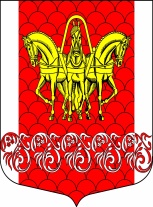 Совет депутатов 
Кисельнинского сельского поселенияВолховского муниципального района 
Ленинградской областичетвертого созыва	РЕШЕНИЕ   От 14 июля 2023года № 14О внесении изменений в решение Совета депутатов Кисельнинского сельского поселения Волховского муниципального района Ленинградской области от 22 декабря 2022 года № 34 «О бюджете Кисельнинского сельского поселение Волховского муниципального района Ленинградской области на 2023 год и плановый период 2024-2025 г.г.В связи с необходимостью уточнения бюджета на 2023 год и плановый период 2024 и 2025 годов Совет депутатов Кисельнинского сельского поселения Волховского муниципального района решил:1. Внести в решение от 22 декабря 2022 года № 34 «О бюджете Кисельнинского СП Волховского муниципального района Ленинградской области на 2023 год и плановый период 2024-2025г.г.» (с изменениями, внесенными решением Совета депутатов Кисельнинского сельского поселения  Волховского муниципального района Ленинградской области от 05.04.2023 года № 05) следующие изменения:1.1.Утвердить бюджет Кисельнинского СП Волховского  муниципального района Ленинградской области  на 2023 г. по доходам  всего в сумме 73431,1 тыс. рублей, расходам 78566,7 тыс. рублей, дефицитом бюджета 5135,6 тыс. руб. в соответствии с приложениями:1.2. Приложение № 1 «Источники внутреннего финансирования дефицита бюджета Кисельнинского СП Волховского муниципального района Ленинградской областина 2023 год и на плановый период 2024 и 2025 годов изложить в новой редакции.1.3.Приложение № 2 «Поступление доходов бюджета Кисельнинского СП Волховского муниципального района Ленинградской области на 2023 год и плановый период 2024-2025г.г.» изложить в новой редакции.         1.4. Приложение № 3 «Расходы по разделам и подразделам функциональной классификации расходов  на 2023 год и плановый период 2024-2025г.г.» изложить в новой редакции.          1.5. Приложение № 4 «Ведомственная структура расходов бюджета Кисельнинского СП Волховского муниципального района на 2023 год и плановый период 2024-2025г.г.» изложить в новой редакции.          1.6. Приложение № 5 «Программная структура на 2023 год и плановый период 2024-2025г.г.» изложить в новой редакции.2. Настоящее решение подлежит официальному опубликованию в газете «Волховские огни», сетевом издании «Волховские огни» и обнародование на официльном сайте www.кисельня.рф.3. Настоящее решение вступает в силу после официального опубликования.Глава  Кисельнинского  СП                                                 В. В. КиселевИсп: Румянцева О.А., тел 48-172Приложение №1Приложение №1Приложение №1Приложение №1Приложение №1Приложение №1Приложение №1УтвержденоУтвержденоУтвержденоУтвержденоУтвержденорешениния Совета депутатов  Кисельнинского сельского поселениярешениния Совета депутатов  Кисельнинского сельского поселениярешениния Совета депутатов  Кисельнинского сельского поселениярешениния Совета депутатов  Кисельнинского сельского поселениярешениния Совета депутатов  Кисельнинского сельского поселениярешениния Совета депутатов  Кисельнинского сельского поселениярешениния Совета депутатов  Кисельнинского сельского поселенияВолховского муниципального района Ленинградской областиВолховского муниципального района Ленинградской областиВолховского муниципального района Ленинградской областиВолховского муниципального района Ленинградской областиВолховского муниципального района Ленинградской областиВолховского муниципального района Ленинградской областиот   14.07.2023     №  14 от   14.07.2023     №  14 от   14.07.2023     №  14 от   14.07.2023     №  14 от   14.07.2023     №  14 от   14.07.2023     №  14 от   14.07.2023     №  14 от   14.07.2023     №  14 ИСТОЧНИКИ
внутреннего финансирования дефицита
 бюджета муниципального образования "Кисельнинское сельское поселение" Волховского муниципального района Ленинградской области
на 2023 год и на плановый период 2024 и 2025 годовИСТОЧНИКИ
внутреннего финансирования дефицита
 бюджета муниципального образования "Кисельнинское сельское поселение" Волховского муниципального района Ленинградской области
на 2023 год и на плановый период 2024 и 2025 годовИСТОЧНИКИ
внутреннего финансирования дефицита
 бюджета муниципального образования "Кисельнинское сельское поселение" Волховского муниципального района Ленинградской области
на 2023 год и на плановый период 2024 и 2025 годовИСТОЧНИКИ
внутреннего финансирования дефицита
 бюджета муниципального образования "Кисельнинское сельское поселение" Волховского муниципального района Ленинградской области
на 2023 год и на плановый период 2024 и 2025 годовИСТОЧНИКИ
внутреннего финансирования дефицита
 бюджета муниципального образования "Кисельнинское сельское поселение" Волховского муниципального района Ленинградской области
на 2023 год и на плановый период 2024 и 2025 годовИСТОЧНИКИ
внутреннего финансирования дефицита
 бюджета муниципального образования "Кисельнинское сельское поселение" Волховского муниципального района Ленинградской области
на 2023 год и на плановый период 2024 и 2025 годовИСТОЧНИКИ
внутреннего финансирования дефицита
 бюджета муниципального образования "Кисельнинское сельское поселение" Волховского муниципального района Ленинградской области
на 2023 год и на плановый период 2024 и 2025 годовИСТОЧНИКИ
внутреннего финансирования дефицита
 бюджета муниципального образования "Кисельнинское сельское поселение" Волховского муниципального района Ленинградской области
на 2023 год и на плановый период 2024 и 2025 годовИСТОЧНИКИ
внутреннего финансирования дефицита
 бюджета муниципального образования "Кисельнинское сельское поселение" Волховского муниципального района Ленинградской области
на 2023 год и на плановый период 2024 и 2025 годовИСТОЧНИКИ
внутреннего финансирования дефицита
 бюджета муниципального образования "Кисельнинское сельское поселение" Волховского муниципального района Ленинградской области
на 2023 год и на плановый период 2024 и 2025 годовИСТОЧНИКИ
внутреннего финансирования дефицита
 бюджета муниципального образования "Кисельнинское сельское поселение" Волховского муниципального района Ленинградской области
на 2023 год и на плановый период 2024 и 2025 годовИСТОЧНИКИ
внутреннего финансирования дефицита
 бюджета муниципального образования "Кисельнинское сельское поселение" Волховского муниципального района Ленинградской области
на 2023 год и на плановый период 2024 и 2025 годовИСТОЧНИКИ
внутреннего финансирования дефицита
 бюджета муниципального образования "Кисельнинское сельское поселение" Волховского муниципального района Ленинградской области
на 2023 год и на плановый период 2024 и 2025 годовИСТОЧНИКИ
внутреннего финансирования дефицита
 бюджета муниципального образования "Кисельнинское сельское поселение" Волховского муниципального района Ленинградской области
на 2023 год и на плановый период 2024 и 2025 годовИСТОЧНИКИ
внутреннего финансирования дефицита
 бюджета муниципального образования "Кисельнинское сельское поселение" Волховского муниципального района Ленинградской области
на 2023 год и на плановый период 2024 и 2025 годовИСТОЧНИКИ
внутреннего финансирования дефицита
 бюджета муниципального образования "Кисельнинское сельское поселение" Волховского муниципального района Ленинградской области
на 2023 год и на плановый период 2024 и 2025 годовИСТОЧНИКИ
внутреннего финансирования дефицита
 бюджета муниципального образования "Кисельнинское сельское поселение" Волховского муниципального района Ленинградской области
на 2023 год и на плановый период 2024 и 2025 годовИСТОЧНИКИ
внутреннего финансирования дефицита
 бюджета муниципального образования "Кисельнинское сельское поселение" Волховского муниципального района Ленинградской области
на 2023 год и на плановый период 2024 и 2025 годовИСТОЧНИКИ
внутреннего финансирования дефицита
 бюджета муниципального образования "Кисельнинское сельское поселение" Волховского муниципального района Ленинградской области
на 2023 год и на плановый период 2024 и 2025 годовИСТОЧНИКИ
внутреннего финансирования дефицита
 бюджета муниципального образования "Кисельнинское сельское поселение" Волховского муниципального района Ленинградской области
на 2023 год и на плановый период 2024 и 2025 годовИСТОЧНИКИ
внутреннего финансирования дефицита
 бюджета муниципального образования "Кисельнинское сельское поселение" Волховского муниципального района Ленинградской области
на 2023 год и на плановый период 2024 и 2025 годовИСТОЧНИКИ
внутреннего финансирования дефицита
 бюджета муниципального образования "Кисельнинское сельское поселение" Волховского муниципального района Ленинградской области
на 2023 год и на плановый период 2024 и 2025 годовИСТОЧНИКИ
внутреннего финансирования дефицита
 бюджета муниципального образования "Кисельнинское сельское поселение" Волховского муниципального района Ленинградской области
на 2023 год и на плановый период 2024 и 2025 годовИСТОЧНИКИ
внутреннего финансирования дефицита
 бюджета муниципального образования "Кисельнинское сельское поселение" Волховского муниципального района Ленинградской области
на 2023 год и на плановый период 2024 и 2025 годовИСТОЧНИКИ
внутреннего финансирования дефицита
 бюджета муниципального образования "Кисельнинское сельское поселение" Волховского муниципального района Ленинградской области
на 2023 год и на плановый период 2024 и 2025 годовИСТОЧНИКИ
внутреннего финансирования дефицита
 бюджета муниципального образования "Кисельнинское сельское поселение" Волховского муниципального района Ленинградской области
на 2023 год и на плановый период 2024 и 2025 годовИСТОЧНИКИ
внутреннего финансирования дефицита
 бюджета муниципального образования "Кисельнинское сельское поселение" Волховского муниципального района Ленинградской области
на 2023 год и на плановый период 2024 и 2025 годовИСТОЧНИКИ
внутреннего финансирования дефицита
 бюджета муниципального образования "Кисельнинское сельское поселение" Волховского муниципального района Ленинградской области
на 2023 год и на плановый период 2024 и 2025 годовКодНаименованиеСумма, тыс. руб.Сумма, тыс. руб.Сумма, тыс. руб.Сумма, тыс. руб.Сумма, тыс. руб.КодНаименование2023 год2023 год2024 год2024 год2025 год000 01 05 00  00 00 0000 000Изменение остатков средств на счетах по учету средств бюджетов5 135,65 135,60,00,00,0ВСЕГО ИСТОЧНИКОВ ФИНАНСИРОВАНИЯ5 135,65 135,60,00,00,0Приложение № 2Приложение № 2Приложение № 2Приложение № 2Приложение № 2Приложение № 2Приложение № 2Приложение № 2решения Совета депутатов  Кисельнинского сельского поселениярешения Совета депутатов  Кисельнинского сельского поселениярешения Совета депутатов  Кисельнинского сельского поселениярешения Совета депутатов  Кисельнинского сельского поселениярешения Совета депутатов  Кисельнинского сельского поселениярешения Совета депутатов  Кисельнинского сельского поселениярешения Совета депутатов  Кисельнинского сельского поселениярешения Совета депутатов  Кисельнинского сельского поселенияВолховского муниципального района Ленинградской областиВолховского муниципального района Ленинградской областиВолховского муниципального района Ленинградской областиВолховского муниципального района Ленинградской областиот   14.07.2023         № 14       от   14.07.2023         № 14       от   14.07.2023         № 14       от   14.07.2023         № 14       от   14.07.2023         № 14       от   14.07.2023         № 14       от   14.07.2023         № 14       от   14.07.2023         № 14       Прогнозируемые поступления
налоговых, неналоговых доходов и безвозмездных поступлений
в бюджет муниципального образования "Кисельнинское сельское поселение" Волховского муниципального района Ленинградской области по кодам видов доходов
на 2023 год и на плановый период 2024 и 2025 годовПрогнозируемые поступления
налоговых, неналоговых доходов и безвозмездных поступлений
в бюджет муниципального образования "Кисельнинское сельское поселение" Волховского муниципального района Ленинградской области по кодам видов доходов
на 2023 год и на плановый период 2024 и 2025 годовПрогнозируемые поступления
налоговых, неналоговых доходов и безвозмездных поступлений
в бюджет муниципального образования "Кисельнинское сельское поселение" Волховского муниципального района Ленинградской области по кодам видов доходов
на 2023 год и на плановый период 2024 и 2025 годовПрогнозируемые поступления
налоговых, неналоговых доходов и безвозмездных поступлений
в бюджет муниципального образования "Кисельнинское сельское поселение" Волховского муниципального района Ленинградской области по кодам видов доходов
на 2023 год и на плановый период 2024 и 2025 годовПрогнозируемые поступления
налоговых, неналоговых доходов и безвозмездных поступлений
в бюджет муниципального образования "Кисельнинское сельское поселение" Волховского муниципального района Ленинградской области по кодам видов доходов
на 2023 год и на плановый период 2024 и 2025 годовПрогнозируемые поступления
налоговых, неналоговых доходов и безвозмездных поступлений
в бюджет муниципального образования "Кисельнинское сельское поселение" Волховского муниципального района Ленинградской области по кодам видов доходов
на 2023 год и на плановый период 2024 и 2025 годовПрогнозируемые поступления
налоговых, неналоговых доходов и безвозмездных поступлений
в бюджет муниципального образования "Кисельнинское сельское поселение" Волховского муниципального района Ленинградской области по кодам видов доходов
на 2023 год и на плановый период 2024 и 2025 годовПрогнозируемые поступления
налоговых, неналоговых доходов и безвозмездных поступлений
в бюджет муниципального образования "Кисельнинское сельское поселение" Волховского муниципального района Ленинградской области по кодам видов доходов
на 2023 год и на плановый период 2024 и 2025 годовПрогнозируемые поступления
налоговых, неналоговых доходов и безвозмездных поступлений
в бюджет муниципального образования "Кисельнинское сельское поселение" Волховского муниципального района Ленинградской области по кодам видов доходов
на 2023 год и на плановый период 2024 и 2025 годовКод бюджетной классификацииКод бюджетной классификацииИсточник доходовИсточник доходовСумма, тыс. руб.Сумма, тыс. руб.Сумма, тыс. руб.Сумма, тыс. руб.Сумма, тыс. руб.Код бюджетной классификацииКод бюджетной классификацииИсточник доходовИсточник доходов2023 год2023 год2024 год2024 год2025 год1122334451 00 00000 00 0000 0001 00 00000 00 0000 000Налоговые и неналоговые доходыНалоговые и неналоговые доходы18448,418448,418071,218071,218308,91 01 00000 00 0000 0001 01 00000 00 0000 000НАЛОГ НА ПРИБЫЛЬ, ДОХОДЫНАЛОГ НА ПРИБЫЛЬ, ДОХОДЫ1432,01432,01503,71503,71578,81 01 02000 01 0000 1101 01 02000 01 0000 110налог на доходы физических лицналог на доходы физических лиц1432,01432,01503,71503,71578,81 03 00000 00 0000 0001 03 00000 00 0000 000Налоги на товары (работы, услуги), реализуемые на территории Российской ФедерацииНалоги на товары (работы, услуги), реализуемые на территории Российской Федерации3075,33075,33149,03149,03265,61 03 02000 01 0000 1101 03 02000 01 0000 110Акцизы по подакцизным товарам (продукции), производим на  территории Рссийской ФедерацииАкцизы по подакцизным товарам (продукции), производим на  территории Рссийской Федерации3075,33075,33149,03149,03265,61 05 00000 00 0000 0001 05 00000 00 0000 000НАЛОГИ  НА СОВОКУПНЫЙ ДОХОДНАЛОГИ  НА СОВОКУПНЫЙ ДОХОД8,08,08,08,08,01 05 03 000 01 0000 1101 05 03 000 01 0000 110Единый селькохозяйственный налогЕдиный селькохозяйственный налог8,08,08,08,08,01 06 00000 00 0000 0001 06 00000 00 0000 000НАЛОГИ НА ИМУЩЕСТВОНАЛОГИ НА ИМУЩЕСТВО8947,08947,09011,09011,09076,01 06 01000 00 0000 1101 06 01000 00 0000 110Налог на имущество физических лиц,взимаемый по ставкам, применяемым к объектам налогообложения, расположенным в границах поселенийНалог на имущество физических лиц,взимаемый по ставкам, применяемым к объектам налогообложения, расположенным в границах поселений747,0747,0754,0754,0762,01 06 06000 00 0000 1101 06 06000 00 0000 110Земельный налогЗемельный налог8200,08200,08257,08257,08314,01 11 00000 00 0000 0001 11 00000 00 0000 000ДОХОДЫ ОТ ИСПОЛЬЗОВАНИЯ ИМУЩЕСТВА,НАХОДЯЩЕГОСЯ В ГОСУДАРСТВЕННОЙ И МУНИЦИПАЛЬНОЙ СОБСТВЕННОСТИДОХОДЫ ОТ ИСПОЛЬЗОВАНИЯ ИМУЩЕСТВА,НАХОДЯЩЕГОСЯ В ГОСУДАРСТВЕННОЙ И МУНИЦИПАЛЬНОЙ СОБСТВЕННОСТИ4326,34326,34329,54329,54310,51 11 05035 10 0000 1201 11 05035 10 0000 120Доходы от сдачи в аренду имущества, находящегося в оперативном управлении органов управления поселений и созданных ими учреждений(за исключением имущества муниципальных бюджетных и автономных учреждений)Доходы от сдачи в аренду имущества, находящегося в оперативном управлении органов управления поселений и созданных ими учреждений(за исключением имущества муниципальных бюджетных и автономных учреждений)3765,83765,83801,43801,43795,21 11 09045 10 0000 120 1 11 09045 10 0000 120 Прочие поступления от использования имущества, находящегося в собственности поселений (за исключением имущества муниципальных бюджетных и автономных учреждений, а также имущества муниципальных унитарных предприятий, в том числе казенных) Прочие поступления от использования имущества, находящегося в собственности поселений (за исключением имущества муниципальных бюджетных и автономных учреждений, а также имущества муниципальных унитарных предприятий, в том числе казенных) 560,5560,5528,1528,1515,31 14 00000 00 0000 0001 14 00000 00 0000 000Доходы от продажи материальных и нематериальных активовДоходы от продажи материальных и нематериальных активов589,8589,80,00,00,01 14 02053 10 0000 4101 14 02053 10 0000 410Доходы от реализации иного имущества, находящегося в собственности поселений (за исключением имущества муниципальных автономных учреждений, а также имущества муниципальных унитарных предприятий, в том числе казенных) в части реализации основных средств по указанному имуществу Доходы от реализации иного имущества, находящегося в собственности поселений (за исключением имущества муниципальных автономных учреждений, а также имущества муниципальных унитарных предприятий, в том числе казенных) в части реализации основных средств по указанному имуществу 589,80589,800,000,000,001 17 00000 00 0000 0001 17 00000 00 0000 000ПРОЧИЕ НЕНАЛОГОВЫЕ ДОХОДЫПРОЧИЕ НЕНАЛОГОВЫЕ ДОХОДЫ70,070,070,070,070,01 17 05050 10 0000 1801 17 05050 10 0000 180Прочие неналоговые доходы бюджетов поселенийПрочие неналоговые доходы бюджетов поселений70,070,070,070,070,02 02 00000 00 0000 0002 02 00000 00 0000 000БЕЗВОЗМЕЗДНЫЕ ПОСТУПЛЕНИЯ БЕЗВОЗМЕЗДНЫЕ ПОСТУПЛЕНИЯ 54982,754982,739117,139117,147078,62 02 16001 10 0000 1502 02 16001 10 0000 150Дотации бюджетам сельских поселений на выравнивание бюджетной обеспеченности из бюджетов муниципальных районов( ОФФП)Дотации бюджетам сельских поселений на выравнивание бюджетной обеспеченности из бюджетов муниципальных районов( ОФФП)7495,07495,07914,27914,28316,42 02 16001 10 0000 1502 02 16001 10 0000 150Дотации бюджетам сельских поселений на выравнивание бюджетной обеспеченности из бюджетов муниципальных районов( РФФП)Дотации бюджетам сельских поселений на выравнивание бюджетной обеспеченности из бюджетов муниципальных районов( РФФП)1499,71499,71517,71517,71536,32 02 35118 10 0000 1502 02 35118 10 0000 150Субвенции бюджетам поселений на осуществление первичного воинского учета на территориях, где отсутствуют военные комиссариатыСубвенции бюджетам поселений на осуществление первичного воинского учета на территориях, где отсутствуют военные комиссариаты314,6314,6328,5328,5339,92 02 30 024 10 0000 1502 02 30 024 10 0000 150Субвенции бюджетам сельских поселений на выполнение передаваемых полномочий субъектов Российской ФедерацииСубвенции бюджетам сельских поселений на выполнение передаваемых полномочий субъектов Российской Федерации3,53,53,53,53,52 02 00000 00 0000 0002 02 00000 00 0000 000ПРОЧИЕ СУБСИБИИПРОЧИЕ СУБСИБИИ41129,241129,227223,927223,932925,52 02 25555 100000 1502 02 25555 100000 150Субсидии на реализацию программ формирования современной городской среды Субсидии на реализацию программ формирования современной городской среды 8000,08000,00,00,00,02 02 29999 10 0000 1502 02 29999 10 0000 150Субсидии на реализацию мероприятий по благоустройству дворовых территорий Субсидии на реализацию мероприятий по благоустройству дворовых территорий 7096,07096,00,00,00,02 02 29999 10 0000 1502 02 29999 10 0000 150на мероприятия по созданию мест (площадок) накопления твердых коммунальных отходовна мероприятия по созданию мест (площадок) накопления твердых коммунальных отходов5220,05220,04698,04698,00,02 02 29999 10 0000 1502 02 29999 10 0000 150Субсидии на поддержку развития общественной инфраструктуры муниципального значения ( неконкурсные)Субсидии на поддержку развития общественной инфраструктуры муниципального значения ( неконкурсные)2100,02100,00,00,00,02 02 29999 10 0000 1502 02 29999 10 0000 150на реализацию областного закона от 15 января 2018 года № 3-оз "О содействии участию населения в осуществлении местного самоуправления в иных формах на территориях административных центров муниципальных образований Ленинградской области"на реализацию областного закона от 15 января 2018 года № 3-оз "О содействии участию населения в осуществлении местного самоуправления в иных формах на территориях административных центров муниципальных образований Ленинградской области"1050,41050,40,00,00,02 02 29999 10 0000 1502 02 29999 10 0000 150на реализацию областного закона от 28 декабря 2018 года № 147-оз "О старостах сельских населенных пунктов Ленинградской области и содействии участию населения в осуществлении местного самоуправления в иных формах на частях территорий муниципальных образований Ленинградской области"на реализацию областного закона от 28 декабря 2018 года № 147-оз "О старостах сельских населенных пунктов Ленинградской области и содействии участию населения в осуществлении местного самоуправления в иных формах на частях территорий муниципальных образований Ленинградской области"1028,11028,10,00,00,02 02 29999 10 0000 1502 02 29999 10 0000 150Субсидии на капитальный ремонт объектов (Культура) (конкурсные)Субсидии на капитальный ремонт объектов (Культура) (конкурсные)15000,015000,015000,015000,027875,42 02 29999 10 0000 1502 02 29999 10 0000 150на обеспечение стимулирующих выплат работникам муниципальных учреждений культурына обеспечение стимулирующих выплат работникам муниципальных учреждений культуры893,1893,1814,4814,4814,42 02 29999 10 0000 1502 02 29999 10 0000 150на реализацию комплекса мероприятий по борьбе с борьщевиком Сосновского на территориях муниципальных образованийна реализацию комплекса мероприятий по борьбе с борьщевиком Сосновского на территориях муниципальных образований741,6741,61159,51159,5607,82 02 29999 10 0000 1502 02 29999 10 0000 150Субсидии на ликвидацию несакционированных свалок (конкурсные)Субсидии на ликвидацию несакционированных свалок (конкурсные)0,00,03627,93627,93627,92 02 20216 10 0000 1502 02 20216 10 0000 150Субсидии на капитальный ремонт и ремонт автомобильных дорог общего пользования местного значения ,имеющтхприотритетный  социально-значимый характерСубсидии на капитальный ремонт и ремонт автомобильных дорог общего пользования местного значения ,имеющтхприотритетный  социально-значимый характер0,00,01924,11924,10,02 02 00000 00 0000 0002 02 00000 00 0000 000Прочие межбюджетные трансферты, передаваемые бюджетам поселенийПрочие межбюджетные трансферты, передаваемые бюджетам поселений4540,74540,72129,32129,33957,02 02 49999 10 0000 1502 02 49999 10 0000 150Прочие межбюджетные трансферты, передаваемые бюджетам поселений (по освобожению  территорий от засоренности борщевиком Сосновского)Прочие межбюджетные трансферты, передаваемые бюджетам поселений (по освобожению  территорий от засоренности борщевиком Сосновского)326,0326,00,00,00,02 02 49999 10 0000 1502 02 49999 10 0000 150Прочие межбюджетные трансферты, передаваемые бюджетам поселений (на поддержку деятельности молодежных организаций и объединений ,молодежных инициатив и развитие волонтерского движения) Прочие межбюджетные трансферты, передаваемые бюджетам поселений (на поддержку деятельности молодежных организаций и объединений ,молодежных инициатив и развитие волонтерского движения) 50,050,00,00,00,02 02 49999 10 0000 1502 02 49999 10 0000 150Прочие межбюджетные трансферты, передаваемые бюджетам поселений (на реализацию программ формирования современной городской среды )Прочие межбюджетные трансферты, передаваемые бюджетам поселений (на реализацию программ формирования современной городской среды )956,3956,30,00,00,02 02 49999 10 0000 1502 02 49999 10 0000 150Прочие межбюджетные трансферты, передаваемые бюджетам поселений (на реализацию  мероприятия  по благоустройству  дворовых территорий)Прочие межбюджетные трансферты, передаваемые бюджетам поселений (на реализацию  мероприятия  по благоустройству  дворовых территорий)848,3848,30,00,00,02 02 49999 10 0000 1502 02 49999 10 0000 150Прочие межбюджетные трансферты, передаваемые бюджетам поселений (на капитальное строительсво( реконструкций ) объектов теплоснабжения )Прочие межбюджетные трансферты, передаваемые бюджетам поселений (на капитальное строительсво( реконструкций ) объектов теплоснабжения )40,040,00,00,00,02 02 49999 10 0000 1502 02 49999 10 0000 150Прочие межбюджетные трансферты, передаваемые бюджетам поселений (приобретение автономных источников электроснабжения)Прочие межбюджетные трансферты, передаваемые бюджетам поселений (приобретение автономных источников электроснабжения)104,0104,00,00,00,02 02 49999 10 0000 1502 02 49999 10 0000 150Прочие межбюджетные трансферты, передаваемые бюджетам поселений (на мероприятия по капитальному ремонту объектов)Прочие межбюджетные трансферты, передаваемые бюджетам поселений (на мероприятия по капитальному ремонту объектов)2129,32129,32129,32129,33957,02 02 49999 10 0000 1502 02 49999 10 0000 150Прочие межбюджетные трансферты, передаваемые бюджетам поселений Прочие межбюджетные трансферты, передаваемые бюджетам поселений 20,020,00,00,00,02 02 49999 10 0000 1502 02 49999 10 0000 150Прочие межбюджетные трансферты, передаваемые бюджетам поселений (на мероприятия по ликвидации мест несакционирования размещения)Прочие межбюджетные трансферты, передаваемые бюджетам поселений (на мероприятия по ликвидации мест несакционирования размещения)66,866,80,00,00,0ВСЕГОВСЕГО73431,173431,157188,357188,365387,5Приложение № 3Приложение № 3Приложение № 3Приложение № 3Приложение № 3решением Совета депутатов  Кисельнинского сельского поселениярешением Совета депутатов  Кисельнинского сельского поселениярешением Совета депутатов  Кисельнинского сельского поселениярешением Совета депутатов  Кисельнинского сельского поселениярешением Совета депутатов  Кисельнинского сельского поселениярешением Совета депутатов  Кисельнинского сельского поселениярешением Совета депутатов  Кисельнинского сельского поселениярешением Совета депутатов  Кисельнинского сельского поселениярешением Совета депутатов  Кисельнинского сельского поселенияВолховского муниципального района Ленинградской областиВолховского муниципального района Ленинградской областиВолховского муниципального района Ленинградской областиВолховского муниципального района Ленинградской областиВолховского муниципального района Ленинградской областиВолховского муниципального района Ленинградской областиВолховского муниципального района Ленинградской областиВолховского муниципального района Ленинградской областиВолховского муниципального района Ленинградской области№ 14     от 14.07.2023     № 14     от 14.07.2023     № 14     от 14.07.2023     Распределение бюджетных ассигнований по разделам,  подразделам классификация расходов бюджетов Распределение бюджетных ассигнований по разделам,  подразделам классификация расходов бюджетов Распределение бюджетных ассигнований по разделам,  подразделам классификация расходов бюджетов Распределение бюджетных ассигнований по разделам,  подразделам классификация расходов бюджетов Распределение бюджетных ассигнований по разделам,  подразделам классификация расходов бюджетов Распределение бюджетных ассигнований по разделам,  подразделам классификация расходов бюджетов Распределение бюджетных ассигнований по разделам,  подразделам классификация расходов бюджетов Распределение бюджетных ассигнований по разделам,  подразделам классификация расходов бюджетов Распределение бюджетных ассигнований по разделам,  подразделам классификация расходов бюджетов на 2023 год и плановый период 2024 и 2025годовна 2023 год и плановый период 2024 и 2025годовна 2023 год и плановый период 2024 и 2025годовна 2023 год и плановый период 2024 и 2025годовна 2023 год и плановый период 2024 и 2025годовна 2023 год и плановый период 2024 и 2025годовна 2023 год и плановый период 2024 и 2025годовна 2023 год и плановый период 2024 и 2025годовна 2023 год и плановый период 2024 и 2025годовНаименование раздела и подразделакодкод2023 год 2023 год 2024 год2024 год2025 год2025 годНаименование раздела и подразделаразделаподраздела2023 год 2023 год 2024 год2024 год2025 год2025 годНаименование раздела и подразделаразделаподраздела2023 год 2023 год 2024 год2024 год2025 год2025 годОбщегосударственные вопросы01009 866,79 866,77 753,57 753,57 600,07 600,0Функционирование Правительства РФ, высших исполнительных органов государственной власти,субъектов РФ, местных администраций01037,07,07,07,07,07,0Функционирование Правительства Российской Федерации, высших исполнительных органов государственной власти субъектов Российской Федерации, местных администраций01048 007,28 007,27 025,87 025,86 913,06 913,0Обеспечение деятельности финансовых, налоговых и таможенных органов и органов финансового (финансово-бюджетного) надзора0106258,2258,2258,2258,2217,5217,5Обеспечение деятельности финансовых, налоговых и таможенных органов и органов финансового (финансово-бюджетного) надзора0106258,2258,2258,2258,2217,5217,5Резервные фонды011150,050,050,050,050,050,0Другие общегосударственные вопросы01131 544,31 544,3412,5412,5412,5412,5Национальная оборона0200314,6314,6328,5328,5339,9339,9Мобилизационная и вневойсковая подготовка0203314,6314,6299,6299,6309,9309,9Национальная безопасность и правоохранительная деятельность0300815,0815,0179,4179,4234,2234,2Защита населения и территории от последствий чрезвычайных ситуаций природного и техногенного характера, гражданская оборона031030,030,014,414,419,219,2Обеспечение пожарной безопасности0310765,0765,0165,0165,0215,0215,0Национальная экономика 04006 855,16 855,16 953,06 953,05 961,25 961,2Дорожное хозяйство (дорожные фонды )04096 689,16 689,16 782,06 782,05 785,25 785,2Другие вопросы в области национальной экономики0412166,0166,0171,0171,0176,0176,0Жилищно- коммунальное хозяйство 050033 992,233 992,214 108,714 108,77 537,87 537,8Жилищное хозяйство0501686,7686,7315,0315,0310,0310,0Коммунальное хозяйство05026 144,06 144,09 570,09 570,04 170,04 170,0Благоустройство050327 161,527 161,54 223,74 223,73 057,83 057,8Образование0700100,0100,050,050,050,050,0Молодежная политика и оздоровление детей070750,050,050,050,050,050,0Культура, кинематография 080022 925,722 925,723 155,623 155,638 032,038 032,0Культура080122 925,722 925,723 155,623 155,638 032,038 032,0Социальная политика 10002 757,92 757,93 056,13 056,13 304,33 304,3Пенсионное обеспечение 10012 757,92 757,93 006,13 006,13 254,33 254,3Физическая культура и спорт1100939,5939,5915,9915,9920,0920,0Физическая культура и спорт1101834,2834,2915,9915,9920,0920,078 566,778 566,756 500,756 500,763 979,463 979,4Условно утвержденные расходы687,6687,61 408,11 408,1                         Всего расходов                         Всего расходов                         Всего расходов78 566,778 566,757 188,357 188,365 387,565 387,5Приложение № 4Приложение № 4Приложение № 4Приложение № 4Приложение № 4Приложение № 4Приложение № 4Приложение № 4Приложение № 4Приложение № 4Решения Совета депутатов Кисельнинского сельского поселенияРешения Совета депутатов Кисельнинского сельского поселенияРешения Совета депутатов Кисельнинского сельского поселенияРешения Совета депутатов Кисельнинского сельского поселенияРешения Совета депутатов Кисельнинского сельского поселенияРешения Совета депутатов Кисельнинского сельского поселенияРешения Совета депутатов Кисельнинского сельского поселенияРешения Совета депутатов Кисельнинского сельского поселенияРешения Совета депутатов Кисельнинского сельского поселенияРешения Совета депутатов Кисельнинского сельского поселенияВолховского муниципального района Ленинградской области Волховского муниципального района Ленинградской области Волховского муниципального района Ленинградской области Волховского муниципального района Ленинградской области Волховского муниципального района Ленинградской области Волховского муниципального района Ленинградской области Волховского муниципального района Ленинградской области Волховского муниципального района Ленинградской области №   14        от  14.07.2023№   14        от  14.07.2023№   14        от  14.07.2023№   14        от  14.07.2023№   14        от  14.07.2023№   14        от  14.07.2023№   14        от  14.07.2023№   14        от  14.07.2023№   14        от  14.07.2023№   14        от  14.07.2023№   14        от  14.07.2023№   14        от  14.07.2023ВЕДОМСТВЕННАЯ СТРУКТУРА
расходов бюджета муниципального образования "Кисельнинское сельское поселение" Волховского муниципального района
на 2023 год и на плановый период 2024 и 2025 годовВЕДОМСТВЕННАЯ СТРУКТУРА
расходов бюджета муниципального образования "Кисельнинское сельское поселение" Волховского муниципального района
на 2023 год и на плановый период 2024 и 2025 годовВЕДОМСТВЕННАЯ СТРУКТУРА
расходов бюджета муниципального образования "Кисельнинское сельское поселение" Волховского муниципального района
на 2023 год и на плановый период 2024 и 2025 годовВЕДОМСТВЕННАЯ СТРУКТУРА
расходов бюджета муниципального образования "Кисельнинское сельское поселение" Волховского муниципального района
на 2023 год и на плановый период 2024 и 2025 годовВЕДОМСТВЕННАЯ СТРУКТУРА
расходов бюджета муниципального образования "Кисельнинское сельское поселение" Волховского муниципального района
на 2023 год и на плановый период 2024 и 2025 годовВЕДОМСТВЕННАЯ СТРУКТУРА
расходов бюджета муниципального образования "Кисельнинское сельское поселение" Волховского муниципального района
на 2023 год и на плановый период 2024 и 2025 годовВЕДОМСТВЕННАЯ СТРУКТУРА
расходов бюджета муниципального образования "Кисельнинское сельское поселение" Волховского муниципального района
на 2023 год и на плановый период 2024 и 2025 годовВЕДОМСТВЕННАЯ СТРУКТУРА
расходов бюджета муниципального образования "Кисельнинское сельское поселение" Волховского муниципального района
на 2023 год и на плановый период 2024 и 2025 годовВЕДОМСТВЕННАЯ СТРУКТУРА
расходов бюджета муниципального образования "Кисельнинское сельское поселение" Волховского муниципального района
на 2023 год и на плановый период 2024 и 2025 годовВЕДОМСТВЕННАЯ СТРУКТУРА
расходов бюджета муниципального образования "Кисельнинское сельское поселение" Волховского муниципального района
на 2023 год и на плановый период 2024 и 2025 годовВЕДОМСТВЕННАЯ СТРУКТУРА
расходов бюджета муниципального образования "Кисельнинское сельское поселение" Волховского муниципального района
на 2023 год и на плановый период 2024 и 2025 годовВЕДОМСТВЕННАЯ СТРУКТУРА
расходов бюджета муниципального образования "Кисельнинское сельское поселение" Волховского муниципального района
на 2023 год и на плановый период 2024 и 2025 годовВЕДОМСТВЕННАЯ СТРУКТУРА
расходов бюджета муниципального образования "Кисельнинское сельское поселение" Волховского муниципального района
на 2023 год и на плановый период 2024 и 2025 годовВЕДОМСТВЕННАЯ СТРУКТУРА
расходов бюджета муниципального образования "Кисельнинское сельское поселение" Волховского муниципального района
на 2023 год и на плановый период 2024 и 2025 годовВЕДОМСТВЕННАЯ СТРУКТУРА
расходов бюджета муниципального образования "Кисельнинское сельское поселение" Волховского муниципального района
на 2023 год и на плановый период 2024 и 2025 годовВЕДОМСТВЕННАЯ СТРУКТУРА
расходов бюджета муниципального образования "Кисельнинское сельское поселение" Волховского муниципального района
на 2023 год и на плановый период 2024 и 2025 годовВЕДОМСТВЕННАЯ СТРУКТУРА
расходов бюджета муниципального образования "Кисельнинское сельское поселение" Волховского муниципального района
на 2023 год и на плановый период 2024 и 2025 годовВЕДОМСТВЕННАЯ СТРУКТУРА
расходов бюджета муниципального образования "Кисельнинское сельское поселение" Волховского муниципального района
на 2023 год и на плановый период 2024 и 2025 годовВЕДОМСТВЕННАЯ СТРУКТУРА
расходов бюджета муниципального образования "Кисельнинское сельское поселение" Волховского муниципального района
на 2023 год и на плановый период 2024 и 2025 годовВЕДОМСТВЕННАЯ СТРУКТУРА
расходов бюджета муниципального образования "Кисельнинское сельское поселение" Волховского муниципального района
на 2023 год и на плановый период 2024 и 2025 годовВЕДОМСТВЕННАЯ СТРУКТУРА
расходов бюджета муниципального образования "Кисельнинское сельское поселение" Волховского муниципального района
на 2023 год и на плановый период 2024 и 2025 годовВЕДОМСТВЕННАЯ СТРУКТУРА
расходов бюджета муниципального образования "Кисельнинское сельское поселение" Волховского муниципального района
на 2023 год и на плановый период 2024 и 2025 годовВЕДОМСТВЕННАЯ СТРУКТУРА
расходов бюджета муниципального образования "Кисельнинское сельское поселение" Волховского муниципального района
на 2023 год и на плановый период 2024 и 2025 годовВЕДОМСТВЕННАЯ СТРУКТУРА
расходов бюджета муниципального образования "Кисельнинское сельское поселение" Волховского муниципального района
на 2023 год и на плановый период 2024 и 2025 годовВЕДОМСТВЕННАЯ СТРУКТУРА
расходов бюджета муниципального образования "Кисельнинское сельское поселение" Волховского муниципального района
на 2023 год и на плановый период 2024 и 2025 годовВЕДОМСТВЕННАЯ СТРУКТУРА
расходов бюджета муниципального образования "Кисельнинское сельское поселение" Волховского муниципального района
на 2023 год и на плановый период 2024 и 2025 годовВЕДОМСТВЕННАЯ СТРУКТУРА
расходов бюджета муниципального образования "Кисельнинское сельское поселение" Волховского муниципального района
на 2023 год и на плановый период 2024 и 2025 годовВЕДОМСТВЕННАЯ СТРУКТУРА
расходов бюджета муниципального образования "Кисельнинское сельское поселение" Волховского муниципального района
на 2023 год и на плановый период 2024 и 2025 годовВЕДОМСТВЕННАЯ СТРУКТУРА
расходов бюджета муниципального образования "Кисельнинское сельское поселение" Волховского муниципального района
на 2023 год и на плановый период 2024 и 2025 годовВЕДОМСТВЕННАЯ СТРУКТУРА
расходов бюджета муниципального образования "Кисельнинское сельское поселение" Волховского муниципального района
на 2023 год и на плановый период 2024 и 2025 годовНаименованиеГГРзРзПРЦСРВРВРСумма
(тысяч рублей)Сумма
(тысяч рублей)Сумма
(тысяч рублей)Сумма
(тысяч рублей)Сумма
(тысяч рублей)НаименованиеГГРзРзПРЦСРВРВР2023 год2023 год2024 год2024 год2025 год12233456677889Всего78566,778566,756500,756500,763979,4АДМИНИСТРАЦИЯ МУНИЦИПАЛЬНОГО ОБРАЗОВАНИЯ КИСЕЛЬНИНСКОЕ СЕЛЬСКОЕ ПОСЕЛЕНИЕ88188178566,778566,756500,756500,763979,4ОБЩЕГОСУДАРСТВЕННЫЕ ВОПРОСЫ8818810101009866,79866,77753,57753,57600,0Функционирование законодательных (представительных) органов государственной власти и представительных органов муниципальных образований8818810101037,07,07,07,07,0Обеспечение деятельности органов местного самоуправления88188101010367 0 00 000007,07,07,07,07,0Обеспечение деятельности центрального аппарата 88188101010367 3 00 000007,07,07,07,07,0Непрограмные расходы88188101010367 3 01 000007,07,07,07,07,0Уплата налогов, сборов и иных платежей88188101010367 3 01 001508508507,07,07,07,07,0Функционирование Правительства Российской Федерации, высших исполнительных органов государственной власти субъектов Российской Федерации, местных администраций8818810101048007,28007,27025,87025,86913,0Обеспечение деятельности органов местного самоуправления88188101010467 0 00 000001652,81652,81602,81602,81610,0Обеспечение деятельности главы местной администрации (исполнительно-распорядительного органа муниципального образования)88188101010467 2 00 000001652,81652,81602,81602,81610,0Непрограмные расходы88188101010467 2 01 000001652,81652,81602,81602,81610,0Расходы на выплаты по оплате труда работников  органов местного самоуправления в рамках обеспечения деятельности главы местной администрации (исполнительно-распорядительного органа муниципального образования)88188101010467 2 01 001501652,81652,81602,81602,81610,0Расходы на выплаты персоналу государственных (муниципальных) органов88188101010467 2 01 001501201201652,81652,81602,81602,81610,0Обеспечение деятельности центрального аппарата 88188101010467 3 00 000006354,46354,45423,05423,05303,0Непрограмные расходы88188101010467 3 01 000005564,95564,95220,05220,05150,0Расходы на выплаты по оплате труда работников органов местного самоуправления в рамках обеспечения деятельности центрального аппарата88188101010467 3 01 001505564,95564,95220,05220,05150,0Расходы на выплаты персоналу государственных (муниципальных) органов88188101010467 3 01 001501201205564,95564,95220,05220,05150,0Расходы на обеспечение функций органов местного самоуправленияврамках обеспечения деятельности центрального аппарата88188101010467 3 01 00150789,5789,5203,0203,0153,0Расходы на выплаты персоналу государственных (муниципальных) органов88188101010467 3 01 00150789,5789,5203,0203,0153,0Иные закупки товаров, работ и услуг для обеспечения государственных (муниципальных) нужд88188101010467 3 01 00150240240786,5786,5200,0200,0150,0Уплата налогов, сборов и иных платежей88188101010467 3 01 001508508503,03,03,03,03,0Обеспечение деятельности финансовых, налоговых и таможенных органов и органов финансового (финансово-бюджетного) надзора881881010106258,2258,2258,2258,2217,5Обеспечение деятельности органов местного самоуправления88188101010667 0 00 00000258,2258,2258,2258,2217,5Обеспечение деятельности центрального аппарата 88188101010667 3 00 00000258,2258,2258,2258,2217,5Иные межбюджетные трансферты на осуществление полномочий по формированию, исполнению и финансовому контролю за исполнением бюджетов сельских поселений88188101010667 3 01 40010217,5217,5217,5217,5217,5Иные межбюджетные трансферты88188101010667 3 01 40010540540217,5217,5217,5217,5217,5Непрограмные расходы88188101010667 3 01 0000040,740,740,740,70,0Иные межбюджетные трансферты на осуществление полномочий по осуществлению внешнего муниципального финансовоо контроля контрольно-счетного органа в рамках обеспечения деятельности центрального аппарата88188101010667 3 01 4004040,740,740,740,70,0Иные межбюджетные трансферты88188101010667 3 01 4004054054040,740,740,740,70,0Резервные фонды88188101 01 1150,050,050,050,050,0Непрограммные расходы органов местного самоуправления муниципального образования «Кисельнинское сельское поселение» Волховского муниципального района Ленинградской области88188101011168 0 00 0000050,050,050,050,050,0Непрограммные расходы88188101011168 9 00 0000050,050,050,050,050,0Непрограммные расходы88188101011169 9 01 0000050,050,050,050,050,0Резервные фонды  местных администраций88188101011168 9 01 0002050,050,050,050,050,0Резервные средства88188101011168 9 01 0002087087050,050,050,050,050,0ДРУГИЕ ОБЩЕГОСУДАРСТВЕННЫЕ ВОПРОСЫ8818810101131544,31544,3412,5412,5412,5Непрограммные расходы органов местмуниципального образования «Кисельнинское сельское поселение» Волховского муниципального района Ленинградской областимуниципального образования «Кисельнинское сельское поселение» Волховского муниципального района Ленинградской области88188101011368 0 00 000005,05,05,05,05,0Непрограммные расходы88188101011368 9 00 000005,05,05,05,05,0Непрограммные расходы88188101011368 9 01 000005,05,05,05,05,0Обеспечение деятельности старост сельских населенных пунктов, Общественных советов на территории муниципального образования «Кисельнинское сельское поселение» Волховского муниципального района Ленинградской области в рамках непрограмных расходов органов местного самоуправления88188101011368 9 01 001805,05,05,05,05,0Иные закупки товаров, работ и услуг для обеспечения государственных (муниципальных) нужд88188101011368 9 01 001802402405,05,05,05,05,0"Основное мероприятие" Прочие общегосударственные вопросы88188101011368 9 01 005701236,81236,8100,0100,0100,0Прочие общегосударственные вопросы88188101011368  9 01 005701236,81236,8100,0100,0100,0Иные закупки товаров, работ и услуг для обеспечения государственных (муниципальных) нужд88188101011368 9 01 005702402401236,81236,8100,0100,0100,0На обеспечение выполнения органами местного самоуправления муниципальных образований отдельных государственных полномочий Ленинградской области в сфере административных правоотношений88188101011368 9 01713403,53,53,53,53,5Иные закупки товаров, работ и услуг для обеспечения государственных (муниципальных) нужд88188101011368 9 01 713402402403,53,53,53,53,5Муниципальная программа «Укрепление межнациональных и межконфессиональных отношений и проведение профилактики межнациональных конфликтов в муниципальном образовании «Кисельнинское сельское поселение» на 2022-2025 годы»88188101011307 0 00 000006,06,06,06,06,0Комплекс процессных мероприятий 88188101011307 4 00 000006,06,06,06,06,0Комплеск процессных мероприятий: Укрепление межнациональных и межконфессиональных отношений и проведение профилактики межнациональных конфликтов .88188101011307 4 01 000006,06,06,06,06,0Иные закупки товаров, работ и услуг для обеспечения государственных (муниципальных) нужд88188101011307 4 01 004102402406,06,06,06,06,0Муниципальная программа "Профилактика терроризма.экстремизма и сепаратизма,протеводействия идеологии указанных  явлений , и обеспечение антитеррористической защищенности  на подведомственных учреждениях( объектах ) на территориимуниципального образования " Кисельнинское сельское поселение"88188101011308 0 00 000008,08,08,08,08,0Комплекс процессных мероприятий 88188101011308 4 00 000008,08,08,08,08,0Комплекс процессных мероприятий " Профилактика терроризма.экстремизма и сепаратизма,протеводействия идеологии указанных  явлений , и обеспечение антитеррористической защищенности  на подведомственных учреждениях( объектах ) на территориимуниципального образования " Кисельнинское сельское поселение"88188101011308 4 01 000008,08,08,08,08,0Иные закупки товаров, работ и услуг для обеспечения государственных (муниципальных) нужд88188101011308 4 01 004002402408,08,08,08,08,0Муниципальная программа "Сбор, воспроизведение в документальном виде сведений об объектах недвижимости, инвентаризация и оценка их стоимости на территории МО Кисельнинское СП "88188101011311 0 00 0000090,090,095,095,095,0Комплекс процессных мероприятий 88188101011311 4 01 0000090,090,095,095,095,0Комплекс процессных мероприятий"обследование технического состояния зданий и сооружений в муниципального образования «Кисельнинское сельское поселение» Волховского муниципального района Ленинградской областив рамках подпрограммы "Обследование технического состояния зданий и сооружений в муниципального образования «Кисельнинское сельское поселение» Волховского муниципального района Ленинградской области" муниципальной программы  "Сбор, воспроизведение в документальном виде сведений об объектах недвижимости, инвентаризация и оценка их стоимости" муниципальной программы "Сбор, воспроизведение в документальном виде сведений об объектах недвижимости, инвентаризация и оценка их стоимости"88188101011311 4 01 0000090,090,095,095,095,0обследование технического состояния зданий и сооружений в муниципального образования «Кисельнинское сельское поселение» Волховского муниципального района Ленинградской области в рамках подпрограммы "Обследование технического состояния зданий и сооружений в муниципального образования «Кисельнинское сельское поселение» Волховского муниципального района Ленинградской области муниципальной программы  "Сбор, воспроизведение в документальном виде сведений об объектах недвижимости, инвентаризация и оценка их стоимости" муниципальной программы "Сбор, воспроизведение в документальном виде сведений об объектах недвижимости, инвентаризация и оценка их стоимости"88188101011311 4 01 0001090,090,095,095,095,0Иные закупки товаров, работ и услуг для обеспечения государственных (муниципальных) нужд88188101011311 4 01 0001024024090,090,095,095,095,0Муниципальная программа "Противодействие коррупции в муниципальном образовании «Кисельнинское сельское поселение» 88188101011312 0 00 0000030,030,030,030,030,0Комплекс процессных мероприятий "Комплекс процессных мероприятий "Организация антикоррупционного образования и пропаганды, формирование нетерпимого отношения к коррупции (курсы повышения квалификации)"88188101011312 4 01 0000030,030,030,030,030,0Организация антикоррупционного образования и пропаганды, формирование нетерпимого отношения к коррупции88188101011312 4 01 0003030,030,030,030,030,0Иные закупки товаров, работ и услуг для обеспечения государственных (муниципальных) нужд88188101011312 4 01 0003024024030,030,030,030,030,0Муниципальная программа « Социальная поддержка отдельных категорий граждан на территории МО Кисельнинское СП»88188101011321 0 00 0000015,015,015,015,015,0Комплекс процессных мероприятий 88188101011321 4 00 0000015,015,015,015,015,0Комплекс процессных мероприятий  Предоставление мер социальной поддержки прочим категориям граждан»88188101011321 4 02 0000015,015,015,015,015,0Ежегодные денежные выплаты лицам, удостоенным звания «Почетный гражданин Кисельнинского сельского поселения Волховского района Ленинградской области»88188101011321 4 02 0030015,015,015,015,015,0Социальные выплаты гражданам, кроме публичных нормативных социальных выплат88188101011321 4 02 0030032032015,015,015,015,015,0Муниципальная программа «Устойчивое общественное развитие в муниципальномобразованииКисельнинское сельское поселение Волховскогомуниципальногорайона Ленинградской области»88188101011323 0 00 00000150,0150,0150,0150,0150,0Комплекс процессных мероприятий 88188101011323 2 00 00000150,0150,0150,0150,0150,0Комплекес процессных мероприятий Поддержка работы официального сайта администрации муниципального образования "Кисельнинского сельского поселения" Волховского муниципального района Ленинградской области" Волховского муниципального района www. кисельня.рф ) в сети Интернет ,Осуществление взаимодействия с местными СМИ, выступления в печатных и электронных СМИ с целью  размещения информации о социально-экономическом развитии района, деятель-ности88188101011323 2 01 00000150,0150,0150,0150,0150,0Мероприятия связанные с размещением информации о социально-эконмическом развитии района,деятельностиадминисрации МО Кисельнинское СП Волховского муниципального района"88188101011323 2 01 00320150,0150,0150,0150,0150,0Иные закупки товаров,работ и услуг для обеспечения государственных (муниципальных)нужд88188101011323 2 01 00320240240150,0150,0150,0150,0150,0НАЦИОНАЛЬНАЯ ОБОРОНА881881020200314,6314,6328,5328,5339,9Мобилизационная и вневойсковая подготовка881881020203314,6314,6328,5328,5339,9Непрограммные расходы органов исполнительной власти Ленинградской области88188102020368 0 00 00000314,6314,6328,5328,5339,9Непрограммные расходы88188102020368 9 00 00000314,6314,6328,5328,5339,9Непрограммные расходы88188102020369 9 01 00000314,6314,6328,5328,5339,9На осуществление первичного воинского учета на территориях, где отсутствуют военные комиссариаты в рамках непрограммных расходов органов исполнительной власти Ленинградской области88188102020368 9 01 51180314,6314,6328,5328,5339,9Расходы на выплаты персоналу государственных (муниципальных) органов88188102020368 9 01 51180120120314,6314,6328,5328,5339,9НАЦИОНАЛЬНАЯ БЕЗОПАСНОСТЬ И ПРАВООХРАНИТЕЛЬНАЯ ДЕЯТЕЛЬНОСТЬ881881030300815,0815,0179,4179,4234,2Защита населения и территории от чрезвычайных ситуаций природного и техногенного характера, пожарная безопасность88188103031030,030,014,414,419,2Непрограмные расходы органов местного самоуправления муниципального образования «Кисельнинское сельское поселение» Волховского муниципального района Ленинградской области88188103031068 9 00 0000030,030,014,414,419,2Непрограмные расходы 88188103031068 9 01 0005030,030,014,414,419,2Иные закупки товаров, работ и услуг для обеспечения государственных (муниципальных) нужд88188103031068 9 01 0005024024030,030,014,414,419,2Непрограммные расходы органов местного самоуправления МО Кисельнинское СП88188103031068 0 00 000000,00,00,00,00,0Непрограммные расходы88188103031068 9 00 000000,00,00,00,00,0Непрограммные расходы88188103031068 9 01 000000,00,00,00,00,0Расходы по судебным искам88188103031068 9 01 006030,00,00,00,00,0Иные бюджетные ассигнования88188103031068 9 01 006038308300,00,00,00,00,0Защита населения и территории от чрезвычайных ситуаций природного и техногенного харатера, пожарная безопасность881881030310765,0765,0165,0165,0215,0Муниципальная программа "Обеспечение мер безопасности на территории муниципального образования «Кисельнинское сельское поселение» Волховского муниципального района Ленинградской области88188103031013 0 00 00000765,0765,0165,0165,0215,0Комплекс процессных мероприятий88188103031013 4 00 00000765,0765,0165,0165,0215,0Комплекс процессных мероприятий "Обеспечение и поддержание в постоянной готовности системы пожарной безопасности."88188103031013 4 01 00000765,0765,0165,0165,0215,0Обеспечение и поддержание в постоянной готовности системы пожарной безопасности.88188103031013 4 01 00060765,0765,0165,0165,0215,0Иные закупки товаров, работ и услуг для обеспечения государственных (муниципальных) нужд88188103031013 4 01 00060240240765,0765,0165,0165,0215,0Предупреждение и ликвидация чрезвычайных ситуаций природного и техногенного характера"(на подготовку и выполнение тушения лесных и торфяных пожаров)88188103031068 9 01 6011020,020,00,00,00,0Иные закупки товаров, работ и услуг для обеспечения государственных (муниципальных) нужд88188103031068 9 01 6011024024020,020,00,00,00,0НАЦИОНАЛЬНАЯ ЭКОНОМИКА8818810404006855,16855,16953,06953,05961,2Дорожное хозяйство (дорожные фонды)8818810404096689,16689,16782,06782,05785,2Муниципальная программа "Совершенствование и
развитие сети автомобильных дорог и дворовых территорий 
муниципального образования Кисельнинского сельского поселения Волховского муниципального района Ленинградской области"88188104040914 0 00 000004300,04300,06782,06782,05785,2Коплексы процессных мероприятий88188104040914 4 00 000004300,04300,06782,06782,05785,2Комплекс процессных мероприятий  " Ремонт и содержание автомобильных дорог и дворовых территорий муниципального образования Кисельнинское сельского поселения"88188104040914 4 01 000004300,04300,06782,06782,05785,2Содержание автомобильных дорог и дворовых территорий муниципального образования Кисельнинское сельского поселения88188104040914 4 01 000901500,01500,01500,01500,01500,0Иные закупки товаров, работ и услуг для обеспечения государственных (муниципальных) нужд88188104040914 4 01 000902402401500,01500,01500,01500,01500,0Капитальный ремонт и ремонт дорог общего пользования местного значения 88188104040914 4 01 001302700,02700,02957,92957,91300,0Иные закупки товаров, работ и услуг для обеспечения государственных (муниципальных) нужд88188104040914 4 01 001302402402700,02700,02957,92957,91300,0исследование и анализ дорожного покрытия территории поселения88188104040914 4 01 00140100,0100,0100,0100,0100,0Иные закупки товаров, работ и услуг для обеспечения государственных (муниципальных) нужд88188104040914 4 01 00140240240100,0100,0100,0100,0100,0Ремонт дорог к объектам имеющих  социально-значимый характер88188104040914 4 01 001600,00,00,00,02885,2Иные закупки товаров, работ и услуг для обеспечения государственных (муниципальных) нужд88188104040914 4 01 001602402400,00,00,00,02885,2Комплекс процессных мероприятий  "на капитальный ремонт и ремонт автомобильных дорог общего пользования местного значения, имеющих приоритетный социально значимый характер муниципального образования Кисельнинское сельского поселения"88188104040914 4 01 000000,00,02224,12224,10,0капитальный ремонт и ремонт автомобильных дорог общего пользования местного значения, имеющих приоритетный социально значимый характер муниципального образования Кисельнинское сельского поселения88188104040914 4 01 S42000,00,02224,12224,10,0Иные закупки товаров, работ и услуг для обеспечения государственных (муниципальных) нужд88188104040914 4 01 S42002402400,00,02224,12224,10,0Муниципальная программа "О содействии участию
населения в осуществлении местного самоуправления в иных формах на территории административного центра деревни Кисельня муниципального образования «Кисельнинское сельское поселение» Волховского муниципального района Ленинградской области"88188104040928 0 00 000001207,41207,40,00,00,0Мероприятия связанные с размещением информации о социально-эконмическом развитии района,деятельностиадминисрации МО Кисельнинское СП Волховского муниципального района"88188104040928 4 00 000001207,41207,40,00,00,0Комплекес процессных мероприятий направленные содействие участию
населения в осуществлении местного самоуправления в иных формах на территории административного центра деревни Кисельня муниципального образования «Кисельнинское сельское поселение» Волховского муниципального района Ленинградской области88188104040928 4 01 000001207,41207,40,00,00,0На реализацию областного закона от 15 января 2018 года № 3-оз "О содействии участию населения в осуществлении местного самоуправления в иных формах на территориях административных центров и городских поселков муниципальных образований Ленинградской области"88188104040928 4 01 S46601207,41207,40,00,00,0Иные закупки товаров, работ и услуг для обеспечения государственных (муниципальных) нужд 88188104040928 4 01 S46602402401207,41207,40,00,00,0Муниципальная программа «Устойчивое общественное развитие в муниципальном образовании Кисельнинское сельское поселение Волховскогомуниципальногорайона Ленинградской области88188104040923 0 00 000001181,71181,70,00,00,0Комплексы процессных мероприятий88188104040923  4 00 000001181,71181,70,00,00,0 Комплекс процессных мероприятий "Реализация проектов местных инициатив граждан"88188104040923 4 01 000001181,71181,70,00,00,0На реализацию областного закона от 28 декабря 2018 года № 147-оз "О старостах сельских населенных пунктов Ленинградской области и содействии участию населения в осуществлении местного самоуправления в иных формах на частях территорий муниципальных образований Ленинградской области" 88188104040923 4 01 S47701181,71181,70,00,00,0Ремонт участков дорог муниципального образования Кисельнинско сельское поселение88188104040923 4 01 S47701181,71181,70,00,00,0Иные закупки товаров, работ и услуг для обеспечения государственных (муниципальных) нужд88188104040923 4 01 S47702402401181,71181,70,00,00,0Комплексы процессных мероприятий88188104040923 4 00 000000,00,00,00,00,0Комплекс процессных мероприятий "Развитие общественной инфраструктуры  муниципального значения в Ленинградской области  на территории муниципального образования "Кисельнинское сельское поселение "  Волховского муниципального района Ленинградской обалсти88188104040923 4 02 000000,00,00,00,00,0Ремонт устройство дворовойтеритории88188104040923 4 02 003700,00,00,00,00,0Иные закупки товаров, работ и услуг для обеспечения государственных (муниципальных) нужд88188104040923 4 02 003702402400,00,00,00,00,0Другие вопросы в области национальной экономики881881040412166,0166,0171,0171,0176,0Муниципальная программа "Сбор, воспроизведение в документальном виде сведений об объектах недвижимости, инвентаризация и оценка их стоимости на территории МО Кисельнинское СП"88188104041211 0 00 00000155,0155,0160,0160,0165,0Комплекс процессных мероприятий88188104041211 4 00 00000155,0155,0160,0160,0165,0Комплекс процессных мероприятий "Осуществление мероприятий органами местного самоуправления по обследованию технического состояния и инвентаризации земельных участков в муниципального образования «Кисельнинское сельское поселение» Волховского муниципального района Ленинградской области" в рамках подпрограммы "Обследование технического состояния зданий и сооружений в муниципального образования «Кисельнинское сельское поселение» Волховского муниципального района Ленинградской области" муниципальной программы  "Сбор, воспроизведение в документальном виде сведений об объектах недвижимости, инвентаризация и оценка их стоимости" муниципальной программы "Сбор, воспроизведение в документальном виде сведений об объектах недвижимости, инвентаризация и оценка их стоимости"88188104041211 4 01 00000155,0155,0160,0160,0165,0Обследование технического состояния и инвентаризации земельных участков в муниципального образования «Кисельнинское сельское поселение» Волховского муниципального района Ленинградской области" в рамках подпрограммы "Обследование технического состояния зданий и сооружений в муниципального образования «Кисельнинское сельское поселение» Волховского муниципального района Ленинградской области" муниципальной программы  "Сбор, воспроизведение в документальном виде сведений об объектах недвижимости, инвентаризация и оценка их стоимости" муниципальной программы "Сбор, воспроизведение в документальномвиде сведений об объектах недвижимости, инвентаризация и оценка их стоимости88188104041211 4 01 00020155,0155,0160,0160,0165,0Иные закупки товаров, работ и услуг для обеспечения государственных (муниципальных) нужд88188104041211 4 01 00020240240155,0155,0160,0160,0165,0Муниципальная программа «Развитие и поддержка малого и среднего предпринимательства на территории муниципального образования «Кисельнинское сельское поселение» Волховского муниципального района Ленинградской области»88188104041217 0 00 0000011,011,011,011,011,0Комплекс процессных мероприятий. Развитие и поддержка малого и среднего предпринимательства на территории поселения88188104041217 4 01 0000011,011,011,011,011,0Развитие и поддержка малого и среднего предпринимательства на территории поселения88188104041217 4 01 0021011,011,011,011,011,0Иные закупки товаров, работ и услуг для обеспечения государственных (муниципальных) нужд88188104041217 4 01 0021024024011,011,011,011,011,0ЖИЛИЩНО-КОММУНАЛЬНОЕ ХОЗЯЙСТВО88188105050033992,233992,214108,714108,77537,8Жилищное хозяйство881881050501686,7686,7315,0315,0310,0Непрограммные расходы органов местного самоуправления муниципального образования «Кисельнинское сельское поселение» Волховского муниципального района Ленинградской области88188105050168 0 00 00000616,7616,7250,0250,0250,0Непрограммные расходы88188105050168 9 00 00000616,7616,7250,0250,0250,0Непрограммные расходы88188105050169 9 01 00000616,7616,7250,0250,0250,0Взносы на капитальный ремонт общего имущества многоквартирных домов "НО "Фонд капитального ремонта многоквартирных домов Ленинградской области"в рамках непрограммных расходов МО Кисельнинское СП88188105050168 9 01 00510616,7616,7250,0250,0250,0Субсидии некоммерческим организациям (за исключением государственных (муниципальных) учреждений)88188105050168 9 01 00510240240616,7616,7250,0250,0250,0Непрограммные расходы органов местного самоуправления муниципального образования «Кисельнинское сельское поселение» Волховского муниципального района Ленинградской области88188105050168 0 00 0000020,020,015,015,010,0Непрограммные расходы88188105050168 9 00 0000020,020,015,015,010,0Непрограммные расходы88188105050169 9 01 0000020,020,015,015,010,0Мероприятия по оплате услуг за ведение расчетов по оплате найма муниципального имущества88188105050168 9 01 0059020,020,015,015,010,0Иные закупки товаров, работ и услуг для обеспечения государственных (муниципальных) нужд88188105050168 9 01 0059024024020,020,015,015,010,0Непрограммные расходы органов местного самоуправления муниципального образования «Кисельнинское сельское поселение» Волховского муниципального района Ленинградской области88188105050168 0 00 0000050,050,050,050,050,0Непрограммные расходы88188105050168 9 00 0000050,050,050,050,050,0Непрограммные расходы88188105050168 9 01 0000050,050,050,050,050,0Взыскания по решению суда,дело №А56-44312/2019 от 25.06.2019 г. ООО"УК Кисельнинский ЖКХ"88188105050168 9 01 0060350,050,050,050,050,0Иные бюджетные ассигнования88188105050168 9 01 0060383083050,050,050,050,050,0Коммунальное хозяйство8818810505026144,06144,09570,09570,04170,0Муниципальная программа "«Создание и содержание мест (площадок) накопления твердых коммунальных отходов на территории муниципального образования «Кисельнинское сельское поселение» Волховского муниципального района Ленинградской области88188105050209 0 00 000006000,06000,05400,05400,00,0Комплекс процессных мероприятий88188105050209 4 00 000006000,06000,05400,05400,00,0Комплекс процессных мероприятий "«Создание и содержание мест (площадок) накопления твердых коммунальных отходов на территории муниципального образования «Кисельнинское сельское поселение» Волховского муниципального района Ленинградской области88188105050209 4 01 000006000,06000,05400,05400,00,0на  мероприятия по созданию мест (площадок) накопления твердых коммунальных отходов88188105050209 4 01 S47906000,06000,05400,05400,00,0Иные закупки товаров, работ и услуг для обеспечения государственных (муниципальных) нужд88188105050209 4  01 S47902402406000,06000,05400,05400,00,0Субсидии на мероприятия по ликвидации несанкционированных свалок88188105050209 4 01 S48800,00,04170,04170,04170,0Иные закупки товаров, работ и услуг для обеспечения государственных (муниципальных) нужд88188105050209 4 01 S48802402400,00,04170,04170,04170,0Муниципальная программа «Обеспечение устойчивого функционирования и развития коммунальной и инженерной инфраструктуры и повышение энергоэффективности на территории МО Кисельнинское СП"88188105050215 0 00 00000144,0144,00,00,00,0Коплексы процессных мероприятий88188105050215  4 00 00000144,0144,00,00,00,0Комплекес процессных мероприятий "Обеспечение устойчивого функционирования и развития коммунальной и инженерной инфраструктуры и повышение энергоэффективности на территории муниципального образования "Кисельнинского сельского поселения" Волховского муниципального района Ленинградской области"88188105050215 4 01 00000104,0104,00,00,00,0Мероприятия в области коммунального хозяйства88188105050215 4 01 S4270104,0104,00,00,00,0Иные закупки товаров, работ и услуг для обеспечения государственных (муниципальных) нужд88188105050215 4 01 S4270240240104,0104,00,00,00,0Комплекс процесных мероприятий "На реализацию мероприятий по обеспечению устойчивого функционирования объектов теплоснабжения"88188105050215 4 01 0000040,040,00,00,00,0На реализацию мероприятий по обеспечению устойчивого функционирования объектов теплоснабжения"88188105050215 4 01 S473040,040,00,00,00,0Иные закупки товаров, работ и услуг для обеспечения государственных (муниципальных) нужд88188105050215 4 01 S473024024040,040,00,00,00,0Благоустройство88188105050327161,527161,54223,74223,73057,8Непрограммные расходы органов местного самоуправления муниципального образования «Кисельнинское сельское поселение» Волховского муниципального района Ленинградской области88188105050368 0 00 00000Непрограммные расходы88188105050368 9 00 000004908,54908,52164,22164,21650,0Непрограммные расходы88188105050368 9 01 000004908,54908,52164,22164,21650,0Уличное освещение88188105050368 9 01 005402276,42276,41964,21964,21500,0Иные закупки товаров, работ и услуг для обеспечения государственных (муниципальных) нужд88188105050368 9 01 005402402402276,42276,41964,21964,21500,0Прочие мероприятия по благоустройству поселения88188105050368 9 01 005502565,32565,3200,0200,0150,0Иные закупки товаров, работ и услуг для обеспечения государственных (муниципальных) нужд88188105050368 9 01 005502402402565,32565,3200,0200,0150,0На мероприятия по ликвидации мест несанкционированного размещения отходов и озеленение88188105050368 9 01 6056066,866,80,00,00,0Иные закупки товаров, работ и услуг для обеспечения государственных (муниципальных) нужд88188105050368 9 01 6056024024066,866,80,00,00,0Муниципальная программа «Благоустройство территориимуниципального образования «Кисельнинское сельское поселение» Волховского муниципального района Ленинградской области88188105050319 0 00 00000900,0900,0700,0700,0600,0Комплекс процессных мероприятий88188105050319 4 00 0000030,030,050,050,050,0Основное мероприятие "Мероприятия в области содержания мест захоронения"88188105050319 4 01 0000030,030,050,050,050,0Содержание мест захоронения88188105050319 4 01 0024030,030,050,050,050,0Иные закупки товаров, работ и услуг для обеспечения государственных (муниципальных) нужд88188105050319 4 01 0024024024030,030,050,050,050,0Комплекс процессных мероприятий88188105050319 4 00 00000370,0370,0250,0250,0250,0Комплекес процессных мероприятий "Содержание  и  благоустройство территории и  места массового отдыха населения (парка) в д.Кисельня"88188105050319 4 02 00000370,0370,0250,0250,0250,0Содержание  и  благоустройство территории и  места массового отдыха населения  в д.Кисельня"88188105050319 4 02 00310370,0370,0250,0250,0250,0Иные закупки товаров, работ и услуг для обеспечения государственных (муниципальных) нужд88188105050319 4 02 00310240240370,0370,0250,0250,0250,0Комплекс процессных мероприятий88188105050319 4 00 00000500,0500,0400,0400,0300,0Содержание  и  благоустройство территории в д.Кисельня"88188105050319 4 02 00000500,0500,0400,0400,0300,0"Содержание  и  благоустройство конейнерных площадок , ремонт элементов благоустройства88188105050319 4 02 00390500,0500,0400,0400,0300,0Иные закупки товаров, работ и услуг для обеспечения государственных (муниципальных) нужд88188105050319 4 02 00390240240500,0500,0400,0400,0300,0Муниципальная программа «Борьба с борщевиком Сосновского на территории муниципального образования Кисельнинское сельское поселение Волховского муниципального района Ленинградской области»88188105050322 0 00 000001303,61303,61359,51359,5807,8Комплексы процессных мероприятий88188105050322 4 00 00000941,6941,61359,51359,5807,8Комплекес процессных мероприятий "Уничтожение борщевика Сосновского химическими методами"88188105050322 4 01 00000941,6941,61359,51359,5807,8На реализацию комплекса мероприятий по борьбе с борщевиком Сосновского на территориях муниципальных образований Ленинградской области88188105050322 4 01 S4310941,6941,61359,51359,5807,8Иные закупки товаров, работ и услуг для обеспечения государственных (муниципальных) нужд88188105050322 4 01 S4310240240941,6941,61359,51359,5807,8На  мероприятия уничножению с борщевика  Сосновского механическими методами  на территориях муниципальных образований Ленинградской области88188105050322 4 02F0550362,0362,00,00,00,0Иные закупки товаров, работ и услуг для обеспечения государственных (муниципальных) нужд88188105050322 4 02F0550240240362,0362,00,00,00,0Муниципальная программа "О содействии участию
населения в осуществлении местного самоуправления в иных формах на территории административного центра деревни Кисельня муниципального образования «Кисельнинское сельское поселение» Волховского муниципального района Ленинградской области"88188105050323 0 00 000002105,32105,30,00,00,0Комплексы процессных мероприятий88188105050323 4 00 000002105,32105,30,00,00,0Комплекс процессных мероприятий "Развитие общественной инфраструктуры  муниципального значения в Ленинградской области  на территории муниципального образования "Кисельнинское сельское поселение "  Волховского муниципального района Ленинградской обалсти88188105050323 4 02 000002105,32105,30,00,00,0Ремонт устройство дворовойтеритории88188105050323 4 02 S48402105,32105,30,00,00,0Иные закупки товаров, работ и услуг для обеспечения государственных (муниципальных) нужд88188105050323 4 02 S48402402402105,32105,30,00,00,0Муниципальная программа "Формирование комфортоной городской среды 88188105050327 4 00 000009787,89787,80,00,00,0Комплекс процессных мероприятий  "Реализация программ формирования современной городской среды"88188105050327 4 F2 000009787,89787,80,00,00,0Реализация программ формирования современной городской среды88188105050327 4 F2 555509787,89787,80,00,00,0Иные закупки товаров, работ и услуг для обеспечения государственных (муниципальных) нужд 88188105050327 4 F2 555502402409787,89787,80,00,00,0Мероприятия, направленные на достижение цели 88188105050327 8 00 000008156,38156,30,00,00,0Мероприятия, направленные на достижение цели федерального проекта "Формирование комфортной городской среды"88188105050327 8 01 000008156,38156,30,00,00,0На реализацию мероприятий по благоустройству дворовой территории88188105050327 8 01 S47508156,38156,30,00,00,0Иные закупки товаров, работ и услуг для обеспечения государственных (муниципальных) нужд 88188105050327 8 01 S47502402408156,38156,30,00,00,0ОБРАЗОВАНИЕ88188107070023 0 00 00000100,0100,050,050,050,0Комплекес процессных мероприятий. Участие в молодежных форумах и молодежных массовых мероприятиях88188107070024 0 00 00000Участие в молодежных форумах и молодежных массовых мероприятиях88188107070724 4 01 0000050,050,050,050,050,0Комплекес процессных мероприятий. Участие в молодежных форумах и молодежных массовых мероприятиях88188107070724 4 01 0035050,050,050,050,050,0Участие в молодежных форумах и молодежных массовых мероприятиях88188107070724 4 01 0035050,050,050,050,050,0Иные закупки товаров, работ и услуг для обеспечения государственных (муниципальных) нужд88188107070724 4 01 0035061061050,050,050,050,050,0Комплекес процессных мероприятий. Участие в молодежных форумах и молодежных массовых мероприятиях88188107070724 0 00 0000050,050,00,00,00,0Участие в молодежных форумах и молодежных массовых мероприятиях88188107070724 4 00 0000050,050,00,00,00,0Комплекес процессных мероприятий. Участие в молодежных форумах и молодежных массовых мероприятиях88188107070724 4 02 0000050,050,00,00,00,0Участие в молодежных форумах и молодежных массовых мероприятиях88188107070724 4 02 6025050,050,00,00,00,0Иные закупки товаров, работ и услуг для обеспечения государственных (муниципальных) нужд88188107070724 4 02 6025061061050,050,00,00,00,0КУЛЬТУРА,  КИНЕМАТОГРАФИЯ88188108080022925,722925,723155,623155,638032,0Культура88188108080122925,722925,723155,623155,638032,0Муниципальная программа « Развитие культуры и физкультуры на территории муниципального образования «Кисельнинское сельское поселение» Волховского муниципального района Ленинградской области88188108080120 0 00 000005684,35684,35914,25914,25991,4Комплекс процессных мероприятий 88188108080120 4 00 000003898,13898,14232,04232,04300,0Комплекс процессных мероприятий. Предоставление муниципальным учреждениям  субсидии  в рамках муниципального задания88188108080120 4 01 000003898,13898,14232,04232,04300,0Создание условий для реализации организациями культуры предоставляемых ими услуг.88188108080120 4 01 002703898,13898,14232,04232,04300,0Субсидии бюджетным учреждениям 88188108080120 4 01 002706106103898,13898,14232,04232,04300,0 Муниципальная программа «Комплексное развитие сельских территорий в  муниципальном образовании Кисельнинское сельское поселение Волховского муниципального района Ленинградской области на 2022-2025 годы»88188108080105 0 00 0000017241,417241,417241,417241,432040,6Комплекс процессных мероприятий 88188108080105 4 00 0000017241,417241,417241,417241,432040,6Комплекс процессных мероприятий "Капитальный ремонт МБУК"Кисельнинский Дом Культуры"88188108080105 4 01S067017241,417241,417241,417241,432040,6На разработку проекта строительно-монтажных работ88188108080105 4 01S067017241,417241,417241,417241,432040,6Субсидии бюджетным учреждениям 88188108080105 4 01S067061061017241,417241,417241,417241,432040,6Комплекс процессных мероприятий 88188108080120 4 00 000001786,21786,21682,21682,21691,4Комплекс процессных мероприятий. Стимулирующие выплаты  на обеспечение выплат стимулирующего характера работникам муниципальных учреждений культуры Ленинградской области в рамках непрограмных расходов муниципального образования «Кисельнинское сельское поселение» Волховского муниципального района Ленинградской области88188108080120 4 03 00000893,1893,1867,8867,8877,0Стимулирующие выплаты на обеспечение выплат стимулирующего характера работникам муниципальных учреждений культуры Ленинградской области в рамках непрограмных расходов муниципального образования «Кисельнинское сельское поселение» Волховского муниципального района Ленинградской области88188108080120 4 03 S0360893,1893,1867,8867,8877,0Стимулирующие выплаты  бюджетным учреждениям 88188108080120 4 03 S0360610610893,1893,1867,8867,8877,0Комплекс процессных мероприятий Стимулирующие выплаты  на обеспечение выплат стимулирующего характера работникам муниципальных учреждений культуры Ленинградской области в рамках непрограмных расходов муниципального образования «Кисельнинское сельское поселение» Волховского муниципального района Ленинградской области88188108080120 4 03 00000893,1893,10,00,00,0Стимулирующие выплаты  на обеспечение выплат стимулирующего характера работникам муниципальных учреждений культуры Ленинградской области в рамках непрограмных расходов муниципального образования «Кисельнинское сельское поселение» Волховского муниципального района Ленинградской области88188108080120 4 03 S0360893,1893,10,00,00,0Стимулирующие выплаты  бюджетным учреждениям 88188108080120 4 03 S0360610610893,1893,10,00,00,0Субсидии бюджетным учреждениям 88188108080120 4 00 00000893,1893,1814,4814,4814,4Комплекс процессных мероприятий. Субсидии на обеспечение выплат стимулирующего характера работникам муниципальных учреждений культуры Ленинградской области в рамках непрограмных расходов муниципального образования «Кисельнинское сельское поселение» Волховского муниципального района Ленинградской области88188108080120 4 03 00000893,1893,1814,4814,4814,4Субсидии на обеспечение выплат стимулирующего характера работникам муниципальных учреждений культуры Ленинградской области в рамках непрограмных расходов муниципального образования «Кисельнинское сельское поселение» Волховского муниципального района Ленинградской области88188108080120 4 03 S0360893,1893,1814,4814,4814,4Субсидии бюджетным учреждениям 88188108080120 4 03 S0360610610893,1893,1814,4814,4814,4Муниципальная программа «Устойчивое общественное развитие в муниципальном образовании Кисельнинское сельское поселение Волховскогомуниципальногорайона Ленинградской области88188108080123 0 00 000000,00,00,00,00,0Комплексы процессных мероприятий88188108080123 4 04 000000,00,00,00,00,0Комплекс процессных меропритий " МБУК "Кисельнинский ДК" 88188108080123 4 04 003800,00,00,00,00,0Укрепление материально-технической базы , приобретение для спортивного зала88188108080123 4 04 003800,00,00,00,00,0Иные закупки товаров, работ и услуг для обеспечения государственных (муниципальных) нужд88188108080123 4 04 003806106100,00,00,00,00,0СОЦИАЛЬНАЯ ПОЛИТИКА8818811010002757,92757,93056,13056,13304,3Муниципальная программа « Социальная поддержка отдельных категорий граждан на территории МО Кисельнинское СП»88188110100121 0 00 000002757,92757,93006,13006,13254,3Комплекс процессных мероприятий 88188110100121 4 00 000002757,902757,903006,103006,103254,30Комплекс процессных мероприятий  "Предоставление доплат к пенсии муниципальным служащим"88188110100121 4 01 000002757,902757,903006,103006,103254,30Доплаты к пенсиям  муниципальным служащим88188110100121 4 01 002902757,902757,903006,103006,103254,30Социальные выплаты гражданам, кроме публичных нормативных социальных выплат88188110100121 4 01 002903103102757,902757,903006,103006,103254,30Социальное обеспечение населения8818811010030,00,050,050,050,0Муниципальная программа «Обеспечение качественным жильем граждан на территории муниципального образования "Кисельнинское сельское поселение" Волховскогомуниципального района Ленинградской области88188110100316 0 00 000000,00,050,050,050,0Комплекс процессных мероприятий  "Обеспечение жильем молодых семей"88188110100316 4 01 000000,00,050,050,050,0Обеспечение жильем молодых семей88188110100316 4 01 002200,00,050,050,050,0Субсидии на предоставление социальных выплат молодым гражданам.88188110100316 4 01 002203203200,00,050,050,050,0ФИЗИЧЕСКАЯ КУЛЬТУРА И СПОРТ881881111100939,5939,5915,9915,9920,0Физическая культура881881111101834,2834,2915,9915,9920,0Муниципальная программа « Развитие культуры и физкультуры на территории муниципального образования «Кисельнинское сельское поселение» Волховского муниципального района Ленинградской области88188111110120 0 00 00000834,2834,2915,9915,9920,0Комплекс процессных мероприятий 88188111110120 4 00 00000834,2834,2915,9915,9920,0Комплекс процессных мероприятий . Приобщение жителей муниципального образования «Кисельнинское сельское поселение» Волховского муниципального района Ленинградской области к физической культуре88188111110120 4 02 00000834,2834,2915,9915,9920,0Приобщение жителей муниципального образования «Кисельнинское сельское поселение» Волховского муниципального района Ленинградской области к физической культуре88188111110120 4 02 00180834,2834,2915,9915,9920,0Субсидии бюджетным учреждениям 88188111110120 4 02 00180610610834,2834,2915,9915,9920,0Муниципальная программа «Устойчивое общественное развитие в муниципальном образовании Кисельнинское сельское поселение Волховскогомуниципальногорайона Ленинградской области88188111110123 0 00 00000105,3105,30,00,00,0Комплексы процессных мероприятий88188111110123 4 04 00000105,3105,30,00,00,0Комплекс процессных меропритий " МБУК "Кисельнинский ДК" 88188111110123 4 02 S4840105,3105,30,00,00,0Укрепление материально-технической базы , приобретение для спортивного зала88188111110123 4 02 S4840105,3105,30,00,00,0Иные закупки товаров, работ и услуг для обеспечения государственных (муниципальных) нужд88188111110123 4 02 S4840610610105,3105,30,00,00,0Всего:78566,778566,756500,756500,763979,4Условно утвержденные расходы0,00,0687,6687,61408,1Всего расходов:78566,778566,757188,357188,365387,5Приложение № 5Приложение № 5Приложение № 5Приложение № 5Приложение № 5Приложение № 5Приложение № 5решением Совета депутатов Кисельнинского сельского поселениярешением Совета депутатов Кисельнинского сельского поселениярешением Совета депутатов Кисельнинского сельского поселениярешением Совета депутатов Кисельнинского сельского поселениярешением Совета депутатов Кисельнинского сельского поселенияВолховского муниципального района Ленинградской областиВолховского муниципального района Ленинградской областиВолховского муниципального района Ленинградской областиВолховского муниципального района Ленинградской области№   14  от 14.07.2023 №   14  от 14.07.2023 №   14  от 14.07.2023 №   14  от 14.07.2023 №   14  от 14.07.2023 №   14  от 14.07.2023 РАСПРЕДЕЛЕНИЕ
бюджетных ассигнований по целевым статьям
(муниципальным программам и непрограммным направлениям деятельности),
группам и подгруппам видов расходов классификации расходов бюджетов,
а также по разделам и подразделам классификации расходов бюджетов на 2023 год и плановый                                                                              период 2024-2025 гг.РАСПРЕДЕЛЕНИЕ
бюджетных ассигнований по целевым статьям
(муниципальным программам и непрограммным направлениям деятельности),
группам и подгруппам видов расходов классификации расходов бюджетов,
а также по разделам и подразделам классификации расходов бюджетов на 2023 год и плановый                                                                              период 2024-2025 гг.РАСПРЕДЕЛЕНИЕ
бюджетных ассигнований по целевым статьям
(муниципальным программам и непрограммным направлениям деятельности),
группам и подгруппам видов расходов классификации расходов бюджетов,
а также по разделам и подразделам классификации расходов бюджетов на 2023 год и плановый                                                                              период 2024-2025 гг.РАСПРЕДЕЛЕНИЕ
бюджетных ассигнований по целевым статьям
(муниципальным программам и непрограммным направлениям деятельности),
группам и подгруппам видов расходов классификации расходов бюджетов,
а также по разделам и подразделам классификации расходов бюджетов на 2023 год и плановый                                                                              период 2024-2025 гг.РАСПРЕДЕЛЕНИЕ
бюджетных ассигнований по целевым статьям
(муниципальным программам и непрограммным направлениям деятельности),
группам и подгруппам видов расходов классификации расходов бюджетов,
а также по разделам и подразделам классификации расходов бюджетов на 2023 год и плановый                                                                              период 2024-2025 гг.РАСПРЕДЕЛЕНИЕ
бюджетных ассигнований по целевым статьям
(муниципальным программам и непрограммным направлениям деятельности),
группам и подгруппам видов расходов классификации расходов бюджетов,
а также по разделам и подразделам классификации расходов бюджетов на 2023 год и плановый                                                                              период 2024-2025 гг.РАСПРЕДЕЛЕНИЕ
бюджетных ассигнований по целевым статьям
(муниципальным программам и непрограммным направлениям деятельности),
группам и подгруппам видов расходов классификации расходов бюджетов,
а также по разделам и подразделам классификации расходов бюджетов на 2023 год и плановый                                                                              период 2024-2025 гг.РАСПРЕДЕЛЕНИЕ
бюджетных ассигнований по целевым статьям
(муниципальным программам и непрограммным направлениям деятельности),
группам и подгруппам видов расходов классификации расходов бюджетов,
а также по разделам и подразделам классификации расходов бюджетов на 2023 год и плановый                                                                              период 2024-2025 гг.РАСПРЕДЕЛЕНИЕ
бюджетных ассигнований по целевым статьям
(муниципальным программам и непрограммным направлениям деятельности),
группам и подгруппам видов расходов классификации расходов бюджетов,
а также по разделам и подразделам классификации расходов бюджетов на 2023 год и плановый                                                                              период 2024-2025 гг.РАСПРЕДЕЛЕНИЕ
бюджетных ассигнований по целевым статьям
(муниципальным программам и непрограммным направлениям деятельности),
группам и подгруппам видов расходов классификации расходов бюджетов,
а также по разделам и подразделам классификации расходов бюджетов на 2023 год и плановый                                                                              период 2024-2025 гг.РАСПРЕДЕЛЕНИЕ
бюджетных ассигнований по целевым статьям
(муниципальным программам и непрограммным направлениям деятельности),
группам и подгруппам видов расходов классификации расходов бюджетов,
а также по разделам и подразделам классификации расходов бюджетов на 2023 год и плановый                                                                              период 2024-2025 гг.РАСПРЕДЕЛЕНИЕ
бюджетных ассигнований по целевым статьям
(муниципальным программам и непрограммным направлениям деятельности),
группам и подгруппам видов расходов классификации расходов бюджетов,
а также по разделам и подразделам классификации расходов бюджетов на 2023 год и плановый                                                                              период 2024-2025 гг.РАСПРЕДЕЛЕНИЕ
бюджетных ассигнований по целевым статьям
(муниципальным программам и непрограммным направлениям деятельности),
группам и подгруппам видов расходов классификации расходов бюджетов,
а также по разделам и подразделам классификации расходов бюджетов на 2023 год и плановый                                                                              период 2024-2025 гг.РАСПРЕДЕЛЕНИЕ
бюджетных ассигнований по целевым статьям
(муниципальным программам и непрограммным направлениям деятельности),
группам и подгруппам видов расходов классификации расходов бюджетов,
а также по разделам и подразделам классификации расходов бюджетов на 2023 год и плановый                                                                              период 2024-2025 гг.РАСПРЕДЕЛЕНИЕ
бюджетных ассигнований по целевым статьям
(муниципальным программам и непрограммным направлениям деятельности),
группам и подгруппам видов расходов классификации расходов бюджетов,
а также по разделам и подразделам классификации расходов бюджетов на 2023 год и плановый                                                                              период 2024-2025 гг.РАСПРЕДЕЛЕНИЕ
бюджетных ассигнований по целевым статьям
(муниципальным программам и непрограммным направлениям деятельности),
группам и подгруппам видов расходов классификации расходов бюджетов,
а также по разделам и подразделам классификации расходов бюджетов на 2023 год и плановый                                                                              период 2024-2025 гг.РАСПРЕДЕЛЕНИЕ
бюджетных ассигнований по целевым статьям
(муниципальным программам и непрограммным направлениям деятельности),
группам и подгруппам видов расходов классификации расходов бюджетов,
а также по разделам и подразделам классификации расходов бюджетов на 2023 год и плановый                                                                              период 2024-2025 гг.РАСПРЕДЕЛЕНИЕ
бюджетных ассигнований по целевым статьям
(муниципальным программам и непрограммным направлениям деятельности),
группам и подгруппам видов расходов классификации расходов бюджетов,
а также по разделам и подразделам классификации расходов бюджетов на 2023 год и плановый                                                                              период 2024-2025 гг.РАСПРЕДЕЛЕНИЕ
бюджетных ассигнований по целевым статьям
(муниципальным программам и непрограммным направлениям деятельности),
группам и подгруппам видов расходов классификации расходов бюджетов,
а также по разделам и подразделам классификации расходов бюджетов на 2023 год и плановый                                                                              период 2024-2025 гг.РАСПРЕДЕЛЕНИЕ
бюджетных ассигнований по целевым статьям
(муниципальным программам и непрограммным направлениям деятельности),
группам и подгруппам видов расходов классификации расходов бюджетов,
а также по разделам и подразделам классификации расходов бюджетов на 2023 год и плановый                                                                              период 2024-2025 гг.РАСПРЕДЕЛЕНИЕ
бюджетных ассигнований по целевым статьям
(муниципальным программам и непрограммным направлениям деятельности),
группам и подгруппам видов расходов классификации расходов бюджетов,
а также по разделам и подразделам классификации расходов бюджетов на 2023 год и плановый                                                                              период 2024-2025 гг.НаименованиеЦСРВРРзПРСумма
(тысяч рублей)Сумма
(тысяч рублей)Сумма
(тысяч рублей)НаименованиеЦСРВРРзПР2023 год2024 год2025 год1234567Всего78566,756500,763979,4Муниципальная программа «Комплексное развитие сельских территорий в  муниципальном образовании "Кисельнинское сельское поселение" Волховского муниципального района Ленинградской области на 2022-2025 годы"05 0 00 0000017241,417241,432040,6                           Комплексы процессных мероприятий 05 4 00 0000017241,417241,432040,6Комплекс процессных мероприятий "Капитальный ремонт МБУК"Кисельнинский Дом Культуры"05 4 01 0000017241,417241,432040,6На разработку проекта строительно-монтажных работ05 4 01S067017241,417241,432040,6Иные закупки товаров, работ и услуг для обеспечения государственных (муниципальных) нужд05 4 01S067024017241,417241,432040,6Культура05 4 01S0670240080117241,417241,432040,6Муниципальная программа «Укрепление межнациональных и межконфессиональных отношений и проведение профилактики межнациональных конфликтов в муниципальном образовании «Кисельнинское сельское поселение» Волховского муниципального района Ленинградской области на 2022-2025 годы»07 0 00 000006,06,06,0Комплексы процессных мероприятий 07 4 00 000006,06,06,0Комплеск процессных мероприятий "Укрепление межнациональных и межконфессиональных отношений и проведение профилактики межнациональных конфликтов"07 4 01 000006,06,06,0На реализацию мероприятий по противодействию нелегальной миграции и экстремизму, профилактики проявлений ксенофобии, национальной и расовой нетерпимости07 4 01 004106,06,06,0Иные закупки товаров, работ и услуг для обеспечения государственных (муниципальных) нужд07 4 01 004102406,06,06,0Другие общегосударственные вопросы07 4 01 0041024001136,06,06,0Муниципальная программа "Профилактика терроризма, экстремизма и сепаратизма, протеводействия идеологии указанных явлений и обеспечение антитеррористической защищенности  на подведомственных учреждениях (объектах) на территории муниципального образования "Кисельнинское сельское поселение" Волховского муниципального района Ленинградской области"08 0 00 000008,08,08,0Комплексы процессных мероприятий 08 4 00 000008,08,08,0Комплекс процессных мероприятий "Профилактика терроризма, экстремизма и сепаратизма, протеводействия идеологии указанных  явлений, и обеспечение антитеррористической защищенности  на подведомственных учреждениях (объектах) на территории муниципального образования "Кисельнинское сельское поселение"08 4 01 000008,08,08,0На  реализацию мероприятия  по организации подготовки проектов, изготовлению, приобретению буклетов, плакатов, памяток, стендов и рекомендаций для учреждений и организаций, расположенных на территории муниципального образования, по антитеррористической тематике08 4 01 004008,08,08,0Иные закупки товаров, работ и услуг для обеспечения государственных (муниципальных) нужд08 4 01 004002408,08,08,0Другие общегосударственные вопросы08 4 01 0040024001138,08,08,0Муниципальная программа  "Создание и содержание мест (площадок) накопления твердых коммунальных отходов на территории муниципального образования «Кисельнинское сельское поселение» Волховского муниципального района Ленинградской области"09 0 00 000006000,09570,04170,0Комплексы процессных мероприятий 09 4 00 000006000,09570,04170,0Комплекс процессных мероприятий "Создание и содержание мест (площадок) накопления твердых коммунальных отходов на территории муниципального образования «Кисельнинское сельское поселение» Волховского муниципального района Ленинградской области"09 4 01 000006000,09570,04170,0Субсидии  на  мероприятия по созданию мест (площадок) накопления твердых коммунальных отходов09 4 01 S47906000,05400,00,0Иные закупки товаров, работ и услуг для обеспечения государственных (муниципальных) нужд09 4 01 S47902406000,05400,00,0Коммунальное хозяйство09 4 01 S479024005026000,05400,00,0Субсидии на мероприятия по ликвидации несанкционированных свалок09 4 02 S48800,04170,04170,0Иные закупки товаров, работ и услуг для обеспечения государственных (муниципальных) нужд09 4 02 S48800,04170,04170,0Коммунальное хозяйство09 4 02 S488024005020,04170,04170,0Муниципальная программа "Сбор, воспроизведение в документальном виде сведений об объектах недвижимости, инвентаризация и оценка их стоимости на территории муниципального образования "Кисельнинское сельское поселение» Волховского муниципального района Ленинградской области"11 0 00 00000245,0255,0260,0Комплексы процессных мероприятий 11 4 00 0000090,095,095,0Комплекс процессных мероприятий "Обследование технического состояния зданий и сооружений в муниципальном образовании "Кисельнинское сельское поселение" Волховского муниципального района Ленинградской области"11 4 01 0000090,095,095,0Обследование технического состояния зданий и сооружений в муниципальном образовании " Кисельнинское сельское поселение"11 4 01 0001090,095,095,0Иные закупки товаров, работ и услуг для обеспечения государственных (муниципальных) нужд11 4 01 0001024090,095,095,0Другие общегосударственные вопросы11 4 01 00010240011390,095,095,0Комплекс процессных мероприятий  "Техническая инвентаризация, учет и проведение кадастровых работ земельных участков в муниципальном образовании "Кисельнинское сельское поселение"11 4 02 00000155,0160,0165,0Техническая инвентаризация, учет и проведение кадастровых работ земельных участков в муниципальном образовании " Кисельнинское сельское поселение"11 4 02 00020155,0160,0165,0Иные закупки товаров, работ и услуг для обеспечения государственных (муниципальных) нужд11 4 02 00020240155,0160,0165,0Другие вопросы в области национальной экономики11 4 02 000202400412155,0160,0165,0Муниципальная программа "Противодействие коррупции в муниципальном образовании «Кисельнинское сельское поселение» Волховскогомуниципальног района Ленинградской области12 0 00 0000030,030,030,0Комплексы процессных мероприятий 12 4 00 00000Комплекс процессных мероприятий  "Организация антикоррупционного образования и пропаганды, формирование нетерпимого отношения к коррупции (курсы повышения квалификации)"12 4 01 0000030,030,030,0Расходы на организацию антикоррупционного образования и пропаганды, формирование нетерпимого отношения к коррупции12 4 01 0003030,030,030,0Иные закупки товаров, работ и услуг для обеспечения государственных (муниципальных) нужд12 4 01 0003024030,030,030,0Другие общегосударственные вопросы12 0 01 00030240011330,030,030,0Муниципальная программа "Обеспечение первичных мер пожарной  безопасности на на территории муниципального образования «Кисельнинское сельское поселение» Волховского муниципального района Ленинградской области"  на 2023-2025г.13 0 00 00000765,0165,0215,0Комплексы процессных мероприятий 13 4 00 00000765,0165,0215,0Комплекс процессных мероприятий  "Обеспечение и поддержание в постоянной готовности системы пожарной безопасности."13 4 01 00000765,0165,0215,0Обеспечение и поддержание в постоянной готовности системы пожарной безопасности13 4 01 00060765,0165,0215,0Иные закупки товаров, работ и услуг для обеспечения государственных (муниципальных) нужд13 4 01 00060240765,0165,0215,0Обеспечение пожарной безопасности13 4 01 000602400310765,0165,0215,0Муниципальная программа "Совершенствование и
развитие сети автомобильных дорог и дворовых территорий 
муниципального образования "Кисельнинского сельского поселения" Волховского муниципального района Ленинградской области"14 0 00 0 00004300,06782,05785,2Коплексы процессных мероприятий14 4 00 000001500,01500,01500,0Комплекс процессных мероприятий  "Содержание автомобильных дорог и дворовых территорий муниципального образования "Кисельнинское сельское поселение"14 4 01 000001500,01500,01500,0Содержание автомобильных дорог и дворовых территорий муниципального образования "Кисельнинское сельское поселение"14 4 01 000901500,01500,01500,0Иные закупки товаров, работ и услуг для обеспечения государственных (муниципальных) нужд14 4 01 000902401500,01500,01500,0Дорожное хозяйство (дорожные фонды)14 4 01 0009004091500,01500,01500,0Капитальный ремонт и ремонт дорог общего пользования местного значения 14 4 01 001302700,02957,91300,0Иные закупки товаров, работ и услуг для обеспечения государственных (муниципальных) нужд14 4 01 001302402700,02957,91300,0Дорожное хозяйство (дорожные фонды)14 4 01 0013024004092700,02957,91300,0Исследование и анализ дорожного покрытия территории поселения14 4 01 00140100,0100,0100,0Иные закупки товаров, работ и услуг для обеспечения государственных (муниципальных) нужд14 4 01 00140240100,0100,0100,0Дорожное хозяйство (дорожные фонды)14 4 01 001402400409100,0100,0100,0Ремонт дорог к объектам имеющих  социально-значимый характер14 4 01 001600,00,02885,2Иные закупки товаров, работ и услуг для обеспечения государственных (муниципальных) нужд14 4 01 001602400,00,02885,2Дорожное хозяйство (дорожные фонды)14 4 01 0016024004090,00,02885,2Комплекс процессных мероприятий  "на капитальный ремонт и ремонт автомобильных дорог общего пользования местного значения, имеющих приоритетный социально значимый характер муниципального образования Кисельнинское сельского поселения"14 4 01 000000,02224,10,0капитальный ремонт и ремонт автомобильных дорог общего пользования местного значения, имеющих приоритетный социально значимый характер муниципального образования Кисельнинское сельского поселения14 4 01 S42000,02224,10,0Иные закупки товаров, работ и услуг для обеспечения государственных (муниципальных) нужд14 4 01 S42000,02224,10,0Дорожное хозяйство (дорожные фонды)14 4 01 S420024004090,02224,10,0Муниципальная программа «Обеспечение качественным жильем граждан на территории муниципального образования "Кисельнинское сельское поселение" Волховскогомуниципального района Ленинградской области16 0 00 000000,050,050,0Комплексы процессных мероприятий 16 4 00 000000,050,050,0Комплекес процессных мероприятий "Обеспечение жильем молодых семей"16 4 01 000000,050,050,0Обеспечение жильем молодых семей16 4 01 002200,050,050,0Социальные выплаты гражданам, кроме публичных нормативных социальных выплат16 4 01 002203200,050,050,0Социальное обеспечение населения16 4 01 0022032010030,050,050,0Муниципальная программа муниципального образования "Кисельнинского сельского поселения" Волховского муниципального района Ленинградской области" "Развитие и поддержка малого и среднего предпринимательства на территории муниципального образования Кисельнинское сельского поселения 17 0 00 0000011,011,011,0Комплексы процессных мероприятий 17 4 00 0000011,011,011,0Комплекес процессных мероприятий Развитие и поддержка малого и среднего предпринимательства на территории поселения17 4 01 0000011,011,011,0Развитие и поддержка малого и среднего предпринимательства на территории поселения17 4 01 0021011,011,011,0Иные закупки товаров, работ и услуг для государственных (муниципальных) нужд17 4 01 0021024011,011,011,0Другие вопросы в области национальной экономики17 4 01 00210240041211,011,011,0Муниципальная программа «Благоустройство территории муниципального образования Кисельнинское сельского поселения19 0 00 00000900,0700,0600,0Комплексы процессных мероприятий 19 4 00 0000030,050,050,0Комплекес процессных мероприятий "Мероприятия в области содержания мест захоронения"19 4 01 0000030,050,050,0На содержания мест захоронения19 4 01 0024030,050,050,0Иные закупки товаров, работ и услуг для обеспечения государственных (муниципальных) нужд19 4 01 0024024030,050,050,0Благоустройство19 4 01 00240240050330,050,050,0Комплекес процессных мероприятий "Содержание  и  благоустройство территории и  места массового отдыха населения (парка) в д.Кисельня"19 4 02 00000370,0250,0250,0Содержание  и  благоустройство территории и  места массового отдыха населения (парка) в д.Кисельня"19 4 02 00310370,0250,0250,0Иные закупки товаров, работ и услуг для обеспечения государственных (муниципальных) нужд19 4 0200310240370,0250,0250,0Благоустройство19 4 02 003102400503370,0250,0250,0Содержание  и  благоустройство территории в д.Кисельня"19 4 02 00000 500,0400,0300,0"Содержание  и  благоустройство конейнерных площадок , ремонт элементов благоустройства19 4 02 00390500,0400,0300,0Иные закупки товаров, работ и услуг для обеспечения государственных (муниципальных) нужд19 4 0200390240500,0400,0300,0Благоустройство19 4 02 003902400503500,0400,0300,0Муниципальная программа « Развитие культуры и физкультуры на территории муниципального образования Кисельнинское сельского поселения20 0 00 000006518,56830,16911,4Комплексы процессных мероприятий 20 4 00 000005591,06830,16911,4Комплекес процессных мероприятий "Предоставление  муниципальным учреждениям субсидии в рамках муниципального задания" 20 4 01 000003898,14232,04300,0Создание условий для реализации организациями культуры предоставляемых ими услуг20 4 01 002703898,14232,04300,0Субсидии бюджетным учреждениям 20 4 01 002706103898,14232,04300,0Культура20 4 01 0027061008013898,14232,04300,0Комплекес процессных мероприятий "Приобщение жителей муниципального образования "Кисельнинское сельское поселение" Волховского муниципального района Ленинградской области" к физической культуре20 4 02 000006100801834,2915,9920,0Реализация мероприятий по физической культуре20 4 02 00180834,2915,9920,0Субсидии бюджетным учреждениям 20 4 02 00180610834,2915,9920,0Физическая культура 20 4 02 001806101101834,2915,9920,0Комплекес процессных мероприятий "На обеспечение выплат стимулирующего характера работникам муниципальных учреждений культуры Ленинградской области"20 4 03 000001786,21682,21691,4Субсидии на софинансирование дополнительных расходов местных бюджетов на сохранение целевых показателей повышения оплаты труда работников муниципальных учреждений культуры в соответствии с Указом Президента Российской Федерации от 7 мая 2012 года № 597 "О мероприятиях по реализации государственной социальной политики"20 4 03  S03601786,21682,21691,4Субсидии бюджетным учреждениям 20 4 03 S03606101786,21682,21691,4Культура20 4 03 S036061008011786,21682,21691,4Муниципальная программа «Социальная поддержка отдельных категорий граждан на территории муниципального образования "Кисельнинское сельское поселение" Волховского муниципального района Ленинградской области»21 0 00 000002772,93021,13269,3Комплексы процессных мероприятий 21 4 00 000002772,93021,13269,3Комплекес процессных мероприятий"Предоставление доплат к пенсии муниципальны служащим"21 4  01 000002757,93006,13254,3Доплаты к пенсиям  муниципальных служащих21 4 01 002902757,93006,13254,3Публичные нормативные социальные выплаты гражданам21 4 01 002903102757,93006,13254,3Пенсионное обеспечение21 4 01 0029031010012757,93006,13254,3Комплекес процессных мероприятий "Предоставление мер социальной поддержки прочим категориям граждан»21 4 02 0000015,015,015,0Ежегодные денежные выплаты и компенсационные выплаты лицам, удостоенным звания «Почетный гражданин Кисельнинского сельского поселения Волховского района Ленинградской области»21 4 02 0030015,015,015,0Социальные выплаты гражданам, кроме публичных нормативных социальных выплат21 4 02 0030032015,015,015,0Социальное обеспечение населения 21 4 02 00300320011315,015,015,0Муниципальная программа «Борьба с борщевиком Сосновского на территории муниципального образования "Кисельнинское сельское поселение Волховского муниципального района Ленинградской области»22 0 00 000001303,61359,5807,8Комплексы процессных мероприятий 22 4 00 00000941,61359,5807,8Комплекес процессных мероприятий "Уничтожение борщевика Сосновского химическими методами"22 4 01 00000941,61359,5807,8На реализацию комплекса мероприятий по борьбе с борщевиком Сосновского на территориях муниципальных образований Ленинградской области22 4 01 S4310941,61359,5807,8Иные закупки товаров, работ и услуг для обеспечения государственных (муниципальных) нужд22 4 01 S4310240941,61359,5807,8Благоустройство22 4 01 S43102400503941,61359,5807,8Комплекс процессных мероприятий Уничтожение борщевика Сосновского механическими методами"22 4 02 0000362,00,00,0На  мероприятия  по борьбе с борщевиком Сосновского на территориях муниципальных образований Ленинградской области22 4 02F0550362,00,00,0Иные закупки товаров, работ и услуг для обеспечения государственных (муниципальных) нужд22 4 02F0550362,00,00,0Благоустройство22 4 02F05502400503362,00,00,0Муниципальная программа «Устойчивое общественное развитие в муниципальном образовании "Кисельнинское сельское поселение" Волховскогомуниципальногорайона Ленинградской области23 0 00 000003437,0150,0150,0Комплексы процессных мероприятий 23 4 00 000001181,70,00,0Комплекес процессных мероприятий "Реализация проектов местных инициатив граждан"23 4 01 000001181,70,00,0На реализацию областного закона от 28 декабря 2018 года № 147-оз "О старостах сельских населенных пунктов Ленинградской области и содействии участию населения в осуществлении местного самоуправления в иных формах на частях территорий муниципальных образований Ленинградской области"23 4 01 S47701181,70,00,0Иные закупки товаров, работ и услуг для обеспечения государственных (муниципальных) нужд23 4 01 S47702401181,70,00,0Дорожное хозяйство (дорожные фонды)23 4 01 S477024004091181,70,00,0Комплекес процессных мероприятий "Поддержка работы официального сайта администрации муниципального образования "Кисельнинское сельское поселение" Волховского муниципального района Ленинградской области" Волховского муниципального района www. кисельня.рф  в сети Интернет, Осуществление взаимодействия с местными СМИ, выступления в печатных и электронных СМИ с целью  размещения информации о социально-экономическом развитии района, деятельности 23 4 02 00000150,0150,0150,0Поддержка работы официального сайта администрации МО Кисельнинское СП Волховского муниципального района www. кисельня.рф ) в сети Интернет23 4 02 00320150,0150,0150,0Иные закупки товаров, работ и услуг для обеспечения государственных (муниципальных) нужд23 4 02 00320240150,0150,0150,0Другие общегосударственные вопросы23 4 02 003202400113150,0150,0150,0Комплекс процессных мероприятий23 0 00 00000105,30,00,0Комплекс процессных меропритий " МБУК "Кисельнинский ДК" 23 4 02 00000105,30,00,0Укрепление материально-технической базы , приобретение для спортивного зала23 4 02 S4840105,30,00,0Иные закупки товаров, работ и услуг для обеспечения государственных (муниципальных) нужд23 4 02 S4840610105,30,00,0Культура23 4 02 S48406101101105,30,00,0Комплекс процессных мероприятий "Развитие общественной инфраструктуры  муниципального значения в Ленинградской области  на территории муниципального образования "Кисельнинское сельское поселение "  Волховского муниципального района Ленинградской обалсти23 4 02 000002105,30,00,0Ремонт устройство дворовойтеритории23 4 02 S48402105,30,00,0Иные закупки товаров, работ и услуг для обеспечения государственных (муниципальных) нужд23 4 02 S48402402105,30,00,0Дорожное хозяйство (дорожные фонды)23 4 02 S484024005032105,30,00,0Муниципальная программа " Молодежь муниципального образования Кисельнинское сельское поселение Волховского муниципального района Ленинградской области "24 0 00 00000100,050,050,0Комплекес процессных мероприятий. Участие в молодежных форумах и молодежных массовых мероприятиях24 4 01 0000050,050,050,0Участие в молодежных форумах и молодежных массовых мероприятиях24 4 01 0035050,050,050,0Иные закупки товаров, работ и услуг для обеспечения государственных (муниципальных) нужд24 4 01 0035050,050,050,0Молодежная политика и оздоровление детей24 4 01 00350240070750,050,050,0Комплекес процессных мероприятий. Участие в молодежных форумах и молодежных массовых мероприятиях24 4 02 0000050,00,00,0Участие в молодежных форумах и молодежных массовых мероприятиях24 4 02  6025050,00,00,0Иные закупки товаров, работ и услуг для обеспечения государственных (муниципальных) нужд24 4 02  6025050,00,00,0Молодежная политика и оздоровление детей24 4 02 60250240070750,00,00,0Муниципальная программа "Формирование комфортоной городской среды 27 4 00 0000017944,10,00,0Федеральные проекты, входящие в состав национальных проектов27 1 F2 000009787,80,00,0Федеральный проект "Формирование комфортной городской среды27 1 F2 555509787,80,00,0Реализация программ формирования комфортной городской среды27 1 F2 555509787,80,00,0Иные закупки товаров, работ и услуг для обеспечения государственных (муниципальных) нужд 27 1 F2 5555024005039787,80,00,0Мероприятия, направленные на достижение цели 27 8 01 000008156,30,00,0Мероприятия, направленные на достижение цели федерального проекта "Формирование комфортной городской среды"27 8 01 S47508156,30,00,0На реализацию мероприятий по благоустройству дворовой территории27 8 01 S47508156,30,00,0Иные закупки товаров, работ и услуг для обеспечения государственных (муниципальных) нужд  27 8 01 S47502408156,30,00,0Благоустройство27 8 01 S475024005038156,30,00,0Муниципальная программа "О содействии участию
населения в осуществлении местного самоуправления в иных формах на территории административного центра деревни Кисельня муниципального образования «Кисельнинское сельское поселение» Волховского муниципального района Ленинградской области"28 0 00 000001207,40,00,0Комплексы процессных мероприятий 28 4 00 000001207,40,00,0Комплекес процессных мероприятий направленные содействие участию
населения в осуществлении местного самоуправления в иных формах на территории административного центра деревни Кисельня муниципального образования «Кисельнинское сельское поселение» Волховского муниципального района Ленинградской области28 4 01 000001207,40,00,0На реализацию областного закона от 15 января 2018 года № 3-оз "О содействии участию населения в осуществлении местного самоуправления в иных формах на территориях административных центров и городских поселков муниципальных образований Ленинградской области"28 4 01 S46601207,40,00,0Иные закупки товаров, работ и услуг для обеспечения государственных (муниципальных) нужд 28 4 01 S46602401207,40,00,0Дорожное хозяйство (дорожные фонды)28 4 01 S466024004091207,40,00,0Обеспечение деятельности органов местного самоуправления67 0 00 000008272,47291,07137,5Обеспечение деятельности главы местной администрации (исполнительно-распорядительного органа муниципального образования)67 2 00 000001652,81602,81610,0Непрограмные расходы67 2 01 000001652,81602,81610,0Расходы на выплаты по оплате труда работников  органов местного самоуправления в рамках обеспечения деятельности главы местной администрации (исполнительно-распорядительного органа муниципального образования)67 2 01 001501652,81602,81610,0Расходы на выплаты персоналу государственных (муниципальных) органов67 2 01 001501201652,81602,81610,0Функционирование Правительства РФ, высших исполнительных органов государственной власти, субъектов РФ, местных администраций67 2 01 0015012001041652,81602,81610,0Обеспечение деятельности центрального аппарата 67 3 00 000006619,65688,25527,5Непрограмные расходы67 3 01 000006619,65688,25527,5Расходы на выплаты по оплате труда работников органов местного самоуправления в рамках обеспечения деятельности центрального аппарата67 3 01 001505564,95220,05150,0Расходы на выплаты персоналу государственных (муниципальных) органов67 3 01 001505564,95220,05150,0Функционирование Правительства РФ, высших исполнительных органов государственной власти, субъектов РФ, местных администраций67 3 01 0015012001045564,95220,05150,0Уплата налогов, сборов и иных платежей67 3 01 001508507,07,07,0Функционирование законодательных (представительных) органов государственной власти и представительных органов муниципальных образований67 3 01 0015085001037,07,07,0Иные закупки товаров, работ и услуг для обеспечения государственных (муниципальных) нужд67 3 01 00150240786,5200,0150,0Функционирование Правительства РФ, высших исполнительных органов государственной власти, субъектов РФ, местных администраций67 3 01 001502400104786,5200,0150,0Уплата налогов, сборов и иных платежей67 3 01 001508503,03,03,0Функционирование Правительства РФ, высших исполнительных органов государственной власти, субъектов РФ, местных администраций67 3 01 0015085001043,03,03,0Иные межбюджетные трансферты на осуществление полномочий по формированию, исполнению и финансовому контролю за исполнением бюджетов сельских поселений67 3 01 40010217,5217,5217,5Иные межбюджетные трансферты67 3 01 40010540217,5217,5217,5Обеспечение деятельности финансовых, налоговых и таможенных органов и органов (финансово-бюджетного) надзора67 3 01 400105400106217,5217,5217,5Иные межбюджетные трансферты на осуществление полномочий по осуществлению внешнего муниципального финансовоо контроля контрольно-счетного органа в рамках обеспечения деятельности центрального аппарата67 3 01 4004040,740,70,0Иные межбюджетные трансферты67 3 01 4004054040,740,70,0Обеспечение деятельности финансовых, налоговых и таможенных органов и органов (финансово-бюджетного) надзора67 3 01 40040540010640,740,70,0Непрограммные расходы органов местного самоуправления  на т територии муниципального образования Кисельнинское сельского поселения68 0 00 000007188,32980,62477,6Непрограммные расходы68 9 00 000007188,32980,62477,6Непрограммные расходы69 9 01 000007188,32980,62477,6Резервные фонды  местных администраций68 9 01 0002050,050,050,0Резервные средства68 9 01 0002087050,050,050,0Резервные фонды  68 9 01 00020870011150,050,050,0Обеспечение деятельности старост сельских населенных пунктов, Общественных советов на территории муниципального образования Кисельнинское сельского поселения в рамках непрограмных расходов органов местного самоуправления68 9 01 001805,05,05,0Иные закупки товаров, работ и услуг для обеспечения государственных (муниципальных) нужд68 9 01 001802405,05,05,0Другие общегосударственные вопросы68 9 01 0018024001135,05,05,0На осуществление первичного воинского учета на территориях, где отсутствуют военные комиссариаты в рамках непрограммных расходов органов исполнительной власти Ленинградской области68 9 01 51180314,6328,5339,9Расходы на выплаты персоналу государственных (муниципальных) органов68 9 01 51180314,6328,5339,9Непрограмные расходы органов местного самоуправления   на територии муниципального образования Кисельнинское сельского поселения68 9 00 0000030,014,419,2Защита населения и территории от чрезвычайных ситуаций природного и техногенного характера68 9 00 0005024030,014,419,2Иные закупки товаров, работ и услуг для обеспечения государственных (муниципальных) нужд68 9 00 00050240031030,014,419,2Мобилизация и вневойсковая подготовка68 9 01 511801200203314,6328,5339,9Взносы на капитальный ремонт общего имущества многоквартирных домов "НО "Фонд капитального ремонта многоквартирных домов Ленинградской области"68 9 01 00510616,7250,0250,0Иные закупки товаров, работ и услуг для обеспечения государственных (муниципальных) нужд68 9 01 00510240616,7250,0250,0Жилищное хозяйство68 9 01 005102400501616,7250,0250,0Уличное освещение68 9 01 005402276,41964,21500,0Иные закупки товаров, работ и услуг для обеспечения государственных (муниципальных) нужд68 9 01 005402402276,41964,21500,0Благоустройство68 9 01 0054024005032276,41964,21500,0Прочие мероприятия по благоустройству поселения68 9 01 005502565,3200,0150,0Иные закупки товаров, работ и услуг для обеспечения государственных (муниципальных) нужд68 9 01 005502402565,3200,0150,0Благоустройство68 9 01 0055024005032565,3200,0150,0Прочие общегосударственные вопросы68  9 01 005701236,8100,0100,0Иные закупки товаров, работ и услуг для обеспечения государственных (муниципальных) нужд68 9 01 005702401236,8100,0100,0Другие общегосударственные вопросы68 9 01 0057024001131236,8100,0100,0Мероприятия по оплате услуг за ведение расчетов по оплате найма муниципального имущества68  9 01 0059020,015,010,0Иные закупки товаров, работ и услуг для обеспечения государственных (муниципальных) нужд68 9 01 0059024020,015,010,0Жилищное хозяйство68 9 01 00590240050120,015,010,0Взыскания по решению суда,дело №А56-44312/2019 от 25.06.2019 г. ООО "УК Кисельнинский ЖКХ"68 9 01 0060350,050,050,0Исполнение судебных актов68 9 01 00603830050150,050,050,0Жилищное хозяйство68 9 01 00603830050150,050,050,0Предупреждение и ликвидация чрезвычайных ситуаций природного и техногенного характера"(на подготовку и выполнение тушения лесных и торфяных пожаров)689016011020,00,00,0Иные закупки товаров, работ и услуг для обеспечения государственных (муниципальных) нужд6890160110240031020,00,00,0На обеспечение выполнения органами местного самоуправления муниципальных образований отдельных государственных полномочий Ленинградской области в сфере административных правоотношений68 9 01713403,53,53,5Прочая закупка товаров, работ и услуг для обеспечения государственных (муниципальных) нужд68  9 01713403,53,53,5Другие общегосударственные вопросы68  9 017134024001133,53,53,5Всего:78566,756500,763979,4Условно утвержденные расходы0,0687,61408,1Всего расходов:78566,757188,365387,5